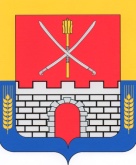 Об утверждении Правил благоустройстваПрочноокопского сельского поселения Новокубанского районаВ соответствии со статьями 14,35, 45.1 Федерального закона от 6 октября 2003 года № 131-ФЗ "Об общих принципах организации местного самоуправления в Российской Федерации", с изменениями, внесенными               Федеральным Законом от 23 июля 2014 года №171-ФЗ в Земельный Кодекс Российской Федерации, руководствуясь Уставом Прочноокопского сельского поселения Новокубанского района, с целью создания и поддержания надлежащего уровня благоустройства и санитарно-технического состояния на территории Прочноокопского сельского поселения Новокубанского района, Совет Прочноокопского сельского поселения Новокубанского района,               р е ш и л: 1. Утвердить правила Прочноокопского сельского поселения Новокубанского района (далее – Правила) согласно приложения.2. Решение Совета Прочноокопского сельского поселения Новокубанского района от 23 ноября 2017 года № 141 «Об утверждении Правил санитарного содержания, благоустройства и организации уборки территорий населенных пунктов Прочноокопского сельского поселения Новокубанского района» признать утратившим силу. 3. Контроль за выполнением настоящего решения возложить на комиссию Совета Прочноокопского сельского поселения Новокубанского района по нормотворчеству и контролю за исполнением органами и должностными лицами Прочноокопского сельского поселения полномочий по решению вопросов местного значения (Терещенко М.А.).4. Решение вступает в силу со дня его официального обнародования.ПРАВИЛАблагоустройства территории Прочноокопского сельского поселения Новокубанского района1. Общие положения1.1. Настоящие Правила благоустройства территории Прочноокопского сельского поселения Новокубанского района (далее - Правила) регулируют отношения по соблюдению содержания объектов благоустройства, организации уборки и обеспечению чистоты и порядка в Прочноокопском сельском поселении Новокубанского района (далее - сельское поселение), устанавливают единые и обязательные к исполнению нормы и требования к надлежащему техническому и санитарному содержанию зданий (включая жилые дома), сооружений, земельных участков, на которых они расположены, к внешнему виду фасадов и ограждений соответствующих зданий и сооружений, определяют перечень работ по благоустройству и периодичность их выполнения, устанавливают порядок участия собственников зданий (помещений в них) и сооружений в содержании и обеспечении чистоты и порядка на прилегающих территориях, устанавливают требования по благоустройству территории сельского поселения (включая освещение улиц, озеленение территорий, установку указателей с наименованиями улиц и номерами домов, размещение и содержание малых архитектурных форм) и обязательны для всех юридических лиц, индивидуальных предпринимателей, осуществляющих свою деятельность на территории сельского поселения независимо от организационно-правовых форм и форм собственности, а также граждан, проживающих на территории сельского поселения.1.2. Правила разработаны в соответствии с федеральными законами от       6 октября 2003 года № 131-ФЗ «Об общих принципах организации местного самоуправления в Российской Федерации», от 24 июня 1998 года № 89-ФЗ «Об отходах производства и потребления», от 30 марта 1999 года № 52-ФЗ «О санитарно-эпидемиологическом благополучии населения», законов Краснодарского края от 23 июля 2003 года № 608-КЗ «Об административных правонарушениях», от 23 апреля 2013 года № 2695-КЗ «Об охране зеленых насаждений в Краснодарском крае», от 2 декабря 2004 года № 800-КЗ «О содержании и защите домашних животных в Краснодарском крае», приказом Минстроя России от 13 апреля 2017 года № 711/пр «Об утверждении методических рекомендаций для подготовки правил благоустройства территорий поселений, сельских округов, внутрисельских районов» с целью создания безопасной, удобной, экологически благоприятной и привлекательной городской среды, способствующей комплексному и устойчивому развитию сельского поселения.1.3. Организация работ по уборке и благоустройству, надлежащему санитарному содержанию, поддержанию чистоты и порядка на занимаемых земельных участках и прилегающих к ним территориях, обеспечению надлежащего технического состояния, а также приведению в соответствие с настоящими Правилами внешнего облика зданий, строений и сооружений, ограждений и иных объемно-пространственных материальных объектов, расположенных на территории сельского поселения, обеспечивается собственниками и (или) уполномоченными ими лицами, являющимися владельцами и (или) пользователями таких земельных участков и объектов.1.4. Методическое обеспечение работ по благоустройству территории сельского поселения в части улучшения облика, колористических решений, дизайна зданий, строений, сооружений, ограждений и иных объемнопространственных материальных объектов и ландшафтной архитектуры осуществляется отделом по архитектуре и градостроительства администрации муниципального образования Новокубанский район.1.5. Методическое обеспечение и координация работ по уборке и санитарному содержанию территории сельского поселения, поддержанию чистоты и порядка осуществляется администрацией Прочноокопского сельского поселения Новокубанского района.1.6. В настоящих Правилах используются следующие основные понятия:1) благоустройство территории - деятельность по реализации комплекса мероприятий, установленного правилами благоустройства территории муниципального образования, направленная на обеспечение и повышение комфортности условий проживания граждан, по поддержанию и улучшению санитарного и эстетического состояния территории муниципального образования, по содержанию территорий населенных пунктов и расположенных на таких территориях объектов, в том числе территорий общего пользования, земельных участков, зданий, строений, сооружений, прилегающих территорий;2) объекты благоустройства территории - территории сельского поселения различного функционального назначения, на которых осуществляется деятельность по благоустройству3) проект благоустройства - документация, содержащая материалы в текстовой и графической форме и определяющая проектные решения (в том числе цветовые) по благоустройству территории и иных объектов благоустройства;4) развитие объекта благоустройства - осуществление работ, направленных на создание новых или повышение качественного состояния существующих объектов благоустройства, их отдельных элементов;5) содержание объекта благоустройства - поддержание в надлежащем техническом, физическом, эстетическом состоянии объектов благоустройства, их отдельных элементов в соответствии с эксплуатационными требованиями;6) элементы благоустройства территории - декоративные, технические, планировочные, конструктивные устройства, растительные компоненты, различные виды оборудования и оформления, малые архитектурные формы (далее - МАФ), некапитальные нестационарные сооружения, наружная реклама и информация, используемые как составные части благоустройства, а также система организации субъектов городской среды;7) городская среда - совокупность природных, архитектурно-планировочных, экологических, социально-культурных и других факторов, характеризующих среду обитания на территории сельского поселения и определяющих комфортность проживания на этой территории;8) комплексное развитие городской среды - улучшение, обновление, трансформация, использование лучших практик и технологий на всех уровнях жизни поселения, в том числе развитие инфраструктуры, системы управления, технологий, коммуникаций между жителями поселения и сообществами;9) нормируемый комплекс элементов благоустройства - необходимое минимальное сочетание элементов благоустройства для создания на территории муниципального образования экологически благоприятной и безопасной, удобной и привлекательной среды;10) субъекты городской среды - жители населенного пункта, их сообщества, представители общественных, деловых организаций, органов власти и других субъектов социально-экономической жизни, участвующие и влияющие на развитие населенного пункта;11) улица - обустроенная или приспособленная и используемая для движения транспортных средств и пешеходов полоса земли либо поверхность искусственного сооружения, находящаяся в пределах населенных пунктов, в том числе магистральная дорога скоростного и регулируемого движения, пешеходная и парковая дорога, дорога в промышленных зонах (районах);12) тротуар - элемент дороги, предназначенный для движения пешеходов и примыкающий к проезжей части или к велосипедной дорожке либо отделенный от них газоном;13) твердое покрытие - дорожное покрытие в составе дорожных одежд капитального, облегченного и переходного типов, монолитное или сборное, выполняемое из асфальтобетона, цементобетона, природного камня;14) проезд - дорога, обеспечивающая подъезд транспортных средств к жилым и общественным зданиям, учреждениям, предприятиям и другим объектами застройки внутри кварталов;15) зеленые насаждения - совокупность древесных, кустарниковых и травянистых растений на определенной территории;16) инвентаризация зеленых насаждений - процесс регистрации информации о количестве зеленых насаждений на территории сельского поселения, их состоянии для ведения муниципального хозяйства на всех уровнях управления, эксплуатации и финансирования, отнесения их к соответствующим категориям земель, охранному статусу и режиму содержания;17) газон - травяной покров, создаваемый посевом семян специально подобранных трав, являющийся фоном для посадок и парковых сооружений и самостоятельным элементом ландшафтной композиции;18) дерево - многолетнее растение с четко выраженным стволом, несущими боковыми ветвями и верхушечным побегом;19) естественная растительность - совокупность древесных, кустарниковых и травянистых растений естественного происхождения на определенной территории;20) кустарник - многолетнее растение, ветвящееся у самой поверхности почвы и не имеющее во взрослом состоянии главного ствола;21) компенсационная стоимость зеленых насаждений - денежная оценка стоимости зеленых насаждений, устанавливаемая для учета их ценности в целях осуществления компенсационного озеленения;22) компенсационное озеленение - деятельность администрации сельского поселения по созданию зеленых насаждений взамен уничтоженных и их сохранению до полной приживаемости на территории сельского поселения;23) объект озеленения - озелененная территория, организованная на определенном земельном участке по принципам ландшафтной архитектуры, включающая в себя элементы благоустройства (парки, скверы, бульвары, улицы, проезды, кварталы и т.д.);24) озелененные территории - территории общего пользования, на которых расположены зеленые насаждения, включая зоны рекреации и зеленых насаждений, определяемые в соответствии с Правилами землепользования и застройки на территории сельского поселения;25) содержание зеленых насаждений - деятельность по поддержанию функционального состояния (обработка почвы, полив, внесение удобрений, обрезка крон деревьев и кустарников и иные мероприятия) и восстановлению зеленых насаждений;26) создание зеленых насаждений - деятельность по посадке деревьев и кустарников, посеву трав и цветов, в том числе выбору и подготовке территории, приобретению и выращиванию посадочного и посевного материала, а также сохранению посадочного и посевного материала до полной приживаемости;27) сухостойные деревья и кустарники - деревья и кустарники, утратившие физиологическую устойчивость и подлежащие вырубке;28) травяной покров - газон, естественная травяная растительность;29) уничтожение зеленых насаждений - механическое, термическое, биологическое или химическое воздействие на зеленые насаждения, ухудшающее качество среды обитания, вызванное изъятием или загрязнением почвы в зоне зеленых насаждений, изменением состава атмосферного воздуха и приводящее к прекращению роста и гибели зеленых насаждений или их части;30) цветник - участок геометрической или свободной формы с высаженными одно-, двух- или многолетними цветочными растениями;31) повреждение зеленых насаждений - нарушение целостности зеленых насаждений в результате механического, термического, биологического или химического воздействия, ухудшения качества среды обитания, вызванного изъятием или загрязнением почвы в зоне зеленых насаждений, изменением состава атмосферного воздуха, но не влекущее прекращение их роста;32) уборка территорий - вид деятельности, связанный со сбором, вывозом в специально отведенные места отходов производства и потребления, другого мусора, снега, а также иные мероприятия, направленные на обеспечение экологического и санитарно-эпидемиологического благополучия населения и охрану окружающей среды;33) отходы производства и потребления (далее - отходы) - вещества или предметы, которые образованы в процессе производства, выполнения работ, оказания услуг или в процессе потребления, которые удаляются, предназначены для удаления или подлежат удалению в соответствии с настоящим Федеральным законом;34) крупногабаритный мусор - отходы потребления и хозяйственной деятельности, в том числе бытовая техника, мебель, утратившие свои потребительские свойства, загрузка которых (по своим размерам и характеру) производится в бункеры-накопители или на специально оборудованную площадку;35) сбор отходов - прием отходов в целях их дальнейших обработки, утилизации, обезвреживания, размещения лицом, осуществляющим их обработку, утилизацию, обезвреживание, размещение; 36) хранение отходов - складирование отходов в специализированных объектах сроком более чем одиннадцать месяцев в целях утилизации, обезвреживания, захоронения;37) собственник отходов - собственник сырья, материалов, полуфабрикатов, иных изделий или продуктов, а также товаров (продукции), в результате использования которых образовались отходы, или лицо, приобретшее эти отходы у собственника на основании договора купли-продажи, мены, дарения или иной сделки об отчуждении отходов;38) прилегающая территория - территория общего пользования, которая прилегает к зданию, строению, сооружению земельному участку в случае, если такой земельный участок образован, и границы которой определены правилами благоустройства территории муниципального образования в соответствии с порядком, установленным Законом;39) генеральная схема очистки территории Прочноокопского сельского поселения Новокубанского района - проект, направленный на решение комплекса работ по организации, сбору, удалению, обезвреживанию твердых коммунальных отходов и уборке сельских территорий;40) места массового пребывания людей - образовательные, медицинские учреждения, физкультурно-оздоровительные и спортивные сооружения, парки и зоны отдыха, остановочные пункты, территория рынка, торговые комплексы и магазины, организации общественного питания и иные места массового скопления людей;41) лотковая зона - территория проезжей части дороги вдоль бордюрного камня тротуара, газона шириной ;42) остановочный пункт - место остановки транспортных средств по маршруту регулярных перевозок, оборудованное для посадки, высадки пассажиров и ожидания транспортных средств;43) информация - любые сведения о чем-либо, не содержащие указания на объект рекламирования;44) объявление - сообщение, извещение физических лиц или юридических лиц, не связанные с осуществлением предпринимательской деятельности;45) вывески и указатели, не содержащие сведений рекламного характера - информационное средство, нанесенное на стену здания, входную дверь, над входом в помещение, занимаемое предприятием потребительского рынка, и содержащее информацию об организационно-правовой форме, фирменном наименовании, местонахождении юридического лица (индивидуального предпринимателя), режиме его работы, профиле деятельности; имеет целью извещение неопределенного круга лиц о фактическом местонахождении владельца вывески и (или) обозначении места входа, и не призванное формировать или поддерживать интерес к изготовителю (исполнителю, продавцу), товарам, идеям и начинаниям, и не способствующее реализации товаров, идей и начинаний;46) реклама - информация, распространенная любым способом, в любой форме и с использованием любых средств, адресованная неопределенному кругу лиц и направленная на привлечение внимания к объекту рекламирования, формирование или поддержание интереса к нему и его продвижение на рынке;47) самовольная установка - установка временных строений или сооружений на земельных участках общего пользования, находящихся в государственной или муниципальной собственности, произведенная при отсутствии разрешения на установку либо при отсутствии правоустанавливающих (правоудостоверяющих) документов, дающих право на использование земельного участка под данным строением или сооружением;48) некапитальные строения, сооружения - строения, сооружения, которые не имеют прочной связи с землей и конструктивные характеристики которых позволяют осуществить их перемещение и демонтаж без несоразмерного ущерба назначению и без изменения основных характеристик строений, сооружений (в том числе киосков, навесов и других подобных строений, сооружений);49) некапитальные нестационарные сооружения - это объекты некапитального характера, выполненные из легких конструкций, не предусматривающих устройство заглубленных фундаментов и подземных сооружений: объекты мелкорозничной торговли, включая палатки, ларьки, киоски, навесы для торговли, автомагазины (автолавки, автоприцепы), с которых ведется торговля, объекты попутного бытового обслуживания и питания (тележки, лотки), бахчевые развалы, летние кафе, объекты рекреационного и развлекательного характера, остановочные павильоны, наземные туалетные кабины, боксовые гаражи, контейнеры, ограждения, навесы;50) самовольное размещение некапитального нестационарного сооружения, - расположение, возведение, установка некапитального нестационарного сооружения на территориях общего пользования сельского поселения в отсутствие правоустанавливающих документов на земельный участок либо в отсутствие договора на размещение объекта, размещение объекта в местах, не установленных схемой размещения нестационарных торговых объектов;51) общественные пространства - это территории сельского поселения, которые постоянно доступны для населения, в том числе площади, улицы, пешеходные зоны, скверы, парки (статус общественного пространства предполагает отсутствие платы за посещение; общественные пространства могут использоваться резидентами и гостями сельского поселения в различных целях, в том числе для общения, отдыха, занятия спортом, образования, проведения собраний граждан, осуществления предпринимательской деятельности, с учетом требований действующего законодательства);52) внутриквартальный проезд - дорога, по которой осуществляется проезд транспортных средств к жилым и общественным зданиям, организациям и другим объектом застройки внутри квартала.1.7. Деятельность по благоустройству включает в себя разработку проектной документации по благоустройству территорий, выполнение мероприятий по благоустройству и содержанию объектов благоустройства.1.8. Участниками деятельности по благоустройству являются:1) жители, которые формируют запрос на благоустройство и принимают участие в оценке предлагаемых решений; в отдельных случаях жители участвуют в выполнении работ; жители могут быть представлены общественными организациями и объединениями;2) представители органов местного самоуправления, которые формируют техническое задание, выбирают исполнителей и обеспечивают финансирование в пределах своих полномочий;3) хозяйствующие субъекты, осуществляющие деятельность на территории сельского поселения, которые соучаствуют в формировании запроса на благоустройство, а также в финансировании мероприятий по благоустройству;4) представители профессионального сообщества, в том числе архитекторы и дизайнеры, которые разрабатывают концепции и проекты благоустройства и создают рабочую документацию;5) исполнители работ, специалисты по благоустройству и озеленению, в том числе возведению малых архитектурных форм  и иные лица.1.9. Участие жителей сельского поселения (непосредственное или опосредованное) в деятельности по благоустройству является обязательным и осуществляется путем принятия решений, через вовлечение общественных организаций, общественное соучастие в реализации проектов. Форма участия определяется органами местного самоуправления Прочноокопского сельского поселения Новокубанского района в зависимости от особенностей проекта по благоустройству.2. Элементы благоустройства2.1. Общие положения.2.1.1. Элементы благоустройства делятся на передвижные (мобильные) и стационарные, индивидуальные (уникальные) и типовые.2.1.2. К элементам благоустройства относятся:1) малые архитектурные формы - фонтаны, декоративные бассейны, водопады, беседки, теневые навесы, перголы, подпорные стенки, лестницы, кровли, парапеты, оборудование для игр детей и отдыха взрослого населения, ограждения, садово-парковая мебель;2) уличное коммунально-бытовое и техническое оборудование - устройства для уличного освещения, урны и контейнеры для мусора, телефонные будки, таксофоны, стоянки велосипедов;3) произведения монументально-декоративного искусства - скульптуры, декоративные композиции, обелиски, стелы, произведения монументальной живописи;4) знаки адресации - аншлаги (указатели наименований улиц, площадей, переулков), номерные знаки домов, информационные стенды, щиты со схемами адресации застройки кварталов;5) памятные и информационные доски (знаки);6) знаки охраны памятников истории и культуры, зон особо охраняемых территорий;7) элементы озеленения и ландшафтной организации территории;8) элементы праздничного оформления;9) пешеходные коммуникации;10) элементы освещения;11) средства размещения информации и рекламные конструкции;12) ограждения (заборы);13) элементы объектов капитального строительства;14) водные устройства;15) элементы инженерной подготовки и защиты территории;16) покрытия;17) некапитальные нестационарные сооружения. К нестационарным мобильным элементам благоустройства относятся передвижное (переносное) оборудование уличной торговли, в том числе палатки, лотки, прицепы. Стационарными элементами благоустройства являются фонтаны, декоративные бассейны, беседки, подпорные стенки, лестницы, парапеты, ограждения, устройства уличного освещения, объекты наружной рекламы и информации, прочно связанные с землей, и тому подобное. Произведение монументально декоративного искусства может быть, как отдельным стационарным элементом, так частью объекта благоустройства (сквера, площади, фасада здания).2.2. Элементы инженерной подготовки и защиты территории.2.2.1. Элементы инженерной подготовки и защиты территории обеспечивают безопасность и удобство пользования территорией, ее защиту от неблагоприятных явлений природного и техногенного воздействия в связи с новым строительством или реконструкцией. Проектирование элементов инженерной подготовки и защиты территории производится в составе мероприятий по организации рельефа и стока поверхностных вод, а также мероприятий по устройству берегоукрепления, дренажных систем и прочих элементов, обеспечивающих инженерную защиту территорий. При организации рельефа рекомендуется предусматривать снятие плодородного слоя почвы толщиной 150 -  и оборудование места для его временного хранения, а если подтверждено отсутствие в нем сверхнормативного загрязнения любых видов - меры по защите от загрязнения. При проведении подсыпки грунта на территории допускается использовать только минеральные грунты и верхние плодородные слои почвы. При террасировании рельефа рекомендуется проектировать подпорные стенки и откосы. Максимально допустимые величины углов откосов устанавливаются в зависимости от видов грунтов. Рекомендуется проводить укрепление откосов. Выбор материала и технологии укрепления зависят от местоположения откоса в посёлке, предполагаемого уровня механических нагрузок на склон, крутизны склона и формируемой среды.2.2.2. В сельской застройке укрепление откосов водоемов рекомендуется вести с использованием материалов и приемов, предотвращающих неорганизованное попадание поверхностного стока в водоем и разрушение берегов в условиях высокого уровня механических нагрузок, в том числе формирование набережных с применением подпорных стенок, стеновых блоков, облицовкой плитами и омоноличиванием швов.2.2.3. Подпорные стенки рекомендуется проектировать с учетом конструкций и разницы высот сопрягаемых террас в зависимости от каждого конкретного проектного решения. Рекомендуется предусматривать ограждение подпорных стенок и верхних бровок откосов при размещении на них транспортных коммуникаций. Также следует предусматривать ограждения пешеходных дорожек, размещаемых вдоль этих сооружений в зависимости от каждого конкретного проектного решения.2.2.4. При работе на природных комплексах и озелененных территориях и других объектах благоустройства ландшафтно-архитектурными проектами необходимо максимально предусматривать возможность инфильтрации чистого дождевого стока на самом объекте благоустройства за счет создания устойчивых поселковых дренажных систем, устройства водопроницаемых покрытий, открытых задерненных канав с использованием высшей водной растительности.2.2.5. На благоустраиваемой территории при наличии твердого мощения следует использовать установку системы линейного наземного и подземного водоотвода. Линейный водоотвод представляет систему каналов, соединенных друг с другом в линию. Каналы разных размеров могут закрываться решетками из материалов в зависимости от классов нагрузки и степени водопоглощения. Линейный водоотвод обязательно должен быть связан с общей системой ливневой канализации сельского поселения при ее наличии.2.2.6. Наружный водосток, используемый для отвода воды с кровель зданий, там, где это возможно, рекомендуется использовать локально при проведении мероприятий по благоустройству каждой конкретной территории для организации водных сооружений на объекте благоустройства, системы полива, а там, где это не представляется возможным - связывать с общей системой ливневой канализации при ее наличии, чтобы около зданий на тротуарах не образовывались потоки воды, а в холодное время года - обледенение участков возле водосточных труб.2.2.7. При организации стока рекомендуется обеспечивать комплексное решение вопросов организации рельефа и устройства конструктивных элементов открытой или закрытой системы водоотводных устройств: водосточных труб (водостоков), лотков, кюветов, быстротоков, дождеприемных колодцев (с учетом материалов и конструкций). Проектирование поверхностного водоотвода рекомендуется осуществлять с минимальным объемом земляных работ и предусматривающий сток воды со скоростями, исключающими возможность эрозии почвы с учетом местоположения, существующих нормативов и технических условий.2.2.8. Минимальные и максимальные уклоны рекомендуется назначать с учетом неразмывающих скоростей воды, которые принимаются в зависимости от вида покрытия водоотводящих элементов. На участках рельефа, где скорости течения дождевых вод выше максимально допустимых, следует обеспечивать устройство быстротоков (ступенчатых перепадов).2.2.9. При обустройстве решеток, перекрывающих водоотводящие лотки на пешеходных коммуникациях, ребра решеток не рекомендуется располагать вдоль направления пешеходного движения, а ширину отверстий между ребрами следует принимать не более .2.3. Озеленение2.3.1. Озеленение - элемент благоустройства и ландшафтной организации территории сельского поселения, обеспечивающий формирование устойчивой городской среды с активным использованием существующих и/или создаваемых вновь природных комплексов, а также поддержание и бережный уход за ранее созданной или изначально существующей природной средой на территории сельского поселения. Местоположение объектов озеленения определяется территориальными зонами, установленными Правилами землепользования и застройки территории Прочноокопского сельского поселения Новокубанского района, документами по планировке территории.2.3.2. К озелененным территориям относятся скверы, аллеи, парки, площади, зеленые зоны, автомобильные дороги общего пользования местного значения, территории общего пользования, прилегающие к индивидуальным жилым домам, многоквартирным жилым домам, за исключением земельных участков, относящихся к общему имуществу собственников помещений многоквартирных домов или находящихся в собственности физических или юридических лиц, а также иные озелененные территории.2.3.3. На территории сельского поселения используются два вида озеленения: стационарное - посадка растений в грунт, мобильное - посадка растений в специальные передвижные емкости, в том числе контейнеры, вазоны.2.3.4. Создание и содержание зеленых насаждений за счет средств местного бюджета (бюджета Прочноокопского сельского поселения Новокубанского района) осуществляется на основании муниципальных контрактов, заключаемых в соответствии с действующим законодательством.2.3.5. Работы по созданию новых зеленых насаждений, а также капитальный ремонт и реконструкция объектов ландшафтной архитектуры на территориях общего пользования сельского поселения должны проводиться только по проектам, согласованным с администрацией сельского поселения. Порядок согласования указанных проектов, проведения работ по созданию и содержанию зеленых насаждений устанавливается правовым актом администрации сельского поселения.2.3.6. Жители сельского поселения должны быть обеспечены качественными озелененными территориями в шаговой доступности от дома. Строительство, реконструкция, капитальный ремонт объектов капитального строительства на территории сельского поселения должны включать комплекс работ по созданию, реконструкции, капитальному ремонту объектов озеленения, полную или частичную замену либо восстановление существующих зеленых насаждений с полным комплексом подготовительных работ. Предприятия, организации, учреждения любых форм собственности обязаны при составлении проектов застройки, прокладки дорог, тротуаров и других сооружений заносить в проект точную съемку имеющихся на участке деревьев и кустарников, а при их отсутствии делать об этом пояснение к проекту. Озеленение застраиваемых территорий выполняется в благоприятный агротехнический период, до момента ввода объекта в эксплуатацию.2.3.7. Посадка, пересадка деревьев и кустарников, посев трав и цветов производятся: при строительстве, реконструкции, капитальном ремонте объектов капитального строительства; при проведении работ по озеленению территорий, не связанных со строительством, реконструкцией, капитальным ремонтом объектов капитального строительства.2.3.8. При посадке. пересадке и сносе деревьев и кустарников должны соблюдаться расстояния, предусмотренные Правилами создания, охраны и содержания зеленых насаждений в городах Российской Федерации в соответствии с действующим законодательством и муниципальными правовыми актами.2.3.9. В отношении зеленых насаждений, расположенных на озелененных территориях, выполняются следующие виды работ по их содержанию:1) вырубка сухих, аварийных и потерявших декоративный вид деревьев и кустарников с корчевкой пней;2) подготовка посадочных мест с заменой растительного грунта и внесением органических и минеральных удобрений, посадка деревьев и кустарников, устройство новых цветников;3) устройство газонов с подсыпкой растительной земли и посевом газонных трав;4) подсев газонов в отдельных местах и подсадка однолетних и многолетних цветочных растений в цветниках; санитарная обрезка растений, удаление поросли, очистка стволов от дикорастущих лиан, стрижка и кронирование живой изгороди, лечение ран; выкапывание, очистка, сортировка луковиц, клубнелуковиц, корневищ;5) работы по уходу за деревьями и кустарниками, цветниками - подкормка, полив, рыхление, прополка, защита растений, утепление корневой системы, связывание и развязывание кустов неморозостойких пород, укрытие и покрытие теплолюбивых растений;6) работы по уходу за газонами - прочесывание, рыхление, подкормка, полив, прополка, сбор мусора, опавших листьев, землевание, обрезка растительности у бортов газона, выкашивание травостоя, обработка ядохимикатами и гербицидами зеленых насаждений;7) поднятие и укладка металлических решеток на лунках деревьев; прочистка и промывка газонного борта;8) работы по уходу за цветниками - посев семян, посадка рассады и луковиц, полив, рыхление, прополка, подкормка, защита растений, сбор мусора и другие сопутствующие работы;9) работы по уходу за цветочными вазами.2.3.10. Планирование хозяйственной и иной деятельности на территориях, занятых зелеными насаждениями, должно предусматривать проведение мероприятий по сохранению зеленых насаждений в соответствии с градостроительными, санитарными и экологическими нормами и правилами. Перед вырубкой (сносом), зеленых насаждений субъект хозяйственной и иной деятельности должен получить порубочный билет и внести плату за проведение компенсационного озеленения при уничтожении зеленых насаждений на территории сельского поселения (далее - плата), которая исчисляется в порядке установленном действующим законодательством.  Выдача порубочного билета осуществляется в порядке установленном действующим законодательством органами местного самоуправления.2.3.11. Категория деревьев, подлежащих санитарной вырубке, определяется в соответствии с признаками, установленными правовым актом администрации Прочноокопского сельского поселения Новокубанского района (далее - администрация сельского поселения).Пересадка зеленых насаждений определяется их состоянием на момент обследования деревьев и кустарников. Для проведения обследования деревьев и кустарников, подлежащих пересадке  создается Комиссия. Порядок работы, состав и полномочия Комиссии устанавливаются постановлением администрации Прочноокопского сельского поселения Новокубанского района.Администрация Прочноокопского сельского поселения Новокубанского района в соответствии с актом обследования, по установленной форме, выдает заявителю разрешение на пересадку. Порядок выдачи разрешения на пересадку, форма акта обследования разрабатывается и утверждается администрацией Прочноокопского сельского поселения. Администрация Прочноокопского сельского поселения Новокубанского района ведет учет оформленных разрешений на пересадку деревьев и кустарников.2.3.13. Компенсационное озеленение производится администрацией сельского поселения. В случае уничтожения зеленых насаждений компенсационное озеленение производится на том же участке земли, где они были уничтожены, причем количество единиц растений и занимаемая ими площадь не должны быть уменьшены, либо компенсационное озеленение производится на другом участке земли, но на территориях, где были уничтожены зеленые насаждения. В этом случае озеленение производится в двойном размере, как по количеству единиц растительности, так и по площади. Компенсационное озеленение производится в ближайший сезон, подходящий для посадки (посева) зеленых насаждений, но не позднее одного года со дня уничтожения зеленых насаждений. Создание зеленых насаждений на территориях новых жилых кварталов в сельском поселении не может рассматриваться как компенсационное озеленение.2.4. Виды покрытий2.4.1. Покрытия поверхности обеспечивают на территории сельского поселения условия безопасного и комфортного передвижения, а также формируют архитектурно-художественный облик среды.2.4.2. Для целей благоустройства территории применяются следующие виды покрытий:1) твердые (капитальные) - монолитные или сборные, выполняемые из асфальтобетона, цементобетона, природного камня;2) мягкие (некапитальные) - выполняемые из природных или искусственных сыпучих материалов (песок, щебень, гранитные высевки, керамзит, резиновая крошка), находящихся в естественном состоянии, сухих смесях, уплотненных или укрепленных вяжущими;3) газонные, выполняемые по специальным технологиям подготовки и посадки травяного покрова;4) комбинированные, представляющие сочетания покрытий, указанных выше (например, плитка, утопленная в газон).2.4.3. Выбор видов покрытия следует принимать в соответствии с их целевым назначением:1) твердых - с учетом возможных предельных нагрузок, характера и состава движения, противопожарных требований, действующих на момент проектирования;2) мягких - с учетом их специфических свойств при благоустройстве отдельных видов территорий, в том числе детских, спортивных площадок, площадок для выгула собак, прогулочных дорожек;3) газонных и комбинированных, как наиболее экологичных.2.4.4. Твердые виды покрытия устанавливаются с шероховатой поверхностью с коэффициентом сцепления в сухом состоянии не менее , в мокром - не менее . Не допускается применение в качестве покрытия кафельной, метлахской плитки, гладких или отполированных плит из искусственного и естественного камня на территории пешеходных коммуникаций, в наземных и подземных переходах, на ступенях лестниц, площадках крылец входных групп зданий. Следует предусматривать уклон поверхности твердых видов покрытия, обеспечивающий отвод поверхностных вод - на водоразделах при наличии системы дождевой канализации его следует назначать не менее 4 промилле; при отсутствии системы дождевой канализации - не менее 5 промилле. Максимальные уклоны следует назначать в зависимости от условий движения транспорта и пешеходов. На территории общественных пространств сельского поселения все преграды (уступы, ступени, пандусы, деревья, осветительное, информационное и уличное техническое оборудование, а также край тротуара в зонах остановок общественного транспорта и переходов через улицу) следует выделять полосами тактильного покрытия. Тактильное покрытие рекомендуется начинать на расстоянии не менее чем за  до преграды, края улицы, начала опасного участка, изменения направления движения. Если на тактильном покрытии имеются продольные бороздки шириной более  и глубиной более , их не рекомендуется располагать вдоль направления движения.2.4.5. Для деревьев, расположенных в мощении, при отсутствии иных видов защиты (приствольных решеток, бордюров, периметральных скамеек) необходимо предусматривать выполнение защитных видов покрытий: щебеночное, галечное, «соты» с засевом газона. Защитное покрытие может быть выполнено в одном уровне или выше покрытия пешеходных коммуникаций.2.4.6. Колористическое решение применяемого вида покрытия необходимо выполнять с учетом цветового решения формируемой среды, а на территориях общественных пространств - соответствующей концепции цветового решения данной территории.2.4.7. К элементам сопряжения поверхностей относятся различные виды бортовых камней, пандусы, ступени, лестницы.2.4.7.1. Бортовые камни на стыке тротуара и проезжей части следует устанавливать дорожные бортовые камни. Бортовые камни необходимо устанавливать с нормативным превышением над уровнем проезжей части не менее , которое должно сохраняться и в случае ремонта поверхностей покрытий. Для предотвращения наезда автотранспорта на газон в местах сопряжения покрытия проезжей части с газоном рекомендуется применение повышенного бортового камня на улицах общепоселкового и районного значения, а также площадках автостоянок при крупных объектах обслуживания. При сопряжении покрытия пешеходных коммуникаций с газоном можно устанавливать садовый борт, дающий превышение над уровнем газона не менее  на расстоянии не менее , что защищает газон и предотвращает попадание грязи и растительного мусора на покрытие, увеличивая срок его службы. На территории пешеходных зон возможно использование естественных материалов (кирпич, дерево, валуны, керамический борт) для оформления примыкания различных типов покрытия.2.4.7.2. Ступени, лестницы, пандусы при уклонах пешеходных коммуникаций более 60 промилле следует предусматривать устройство пандуса. На основных пешеходных коммуникациях в местах размещения учреждений здравоохранения и других объектов массового посещения, домов инвалидов и престарелых ступени и лестницы следует предусматривать при уклонах более 50 промилле, обязательно сопровождая их пандусом. При пересечении основных пешеходных коммуникаций с проездами или в иных случаях, оговоренных в задании на проектирование, следует предусматривать бордюрный пандус для обеспечения спуска с покрытия тротуара на уровень дорожного покрытия. При проектировании открытых лестниц на перепадах рельефа высоту ступеней рекомендуется назначать не более , ширину - не менее  и уклон 10 - 20 промилле в сторону вышележащей ступени. После каждых 10 - 12 ступеней рекомендуется устраивать площадки длиной не менее . Край первых ступеней лестниц при спуске и подъеме рекомендуется выделять полосами яркой контрастной окраски. Все ступени наружных лестниц в пределах одного марша следует устанавливать одинаковыми по ширине и высоте подъема ступеней. При проектировании лестниц в условиях реконструкции сложившихся территорий населенного пункта высота ступеней может быть увеличена до , а ширина ступеней и длина площадки - уменьшена до  и  соответственно. Пандус выполняется из нескользкого материала с шероховатой текстурой поверхности без горизонтальных канавок. При отсутствии ограждающих пандус конструкций следует предусматривать ограждающий бортик высотой не менее  и поручни. При повороте пандуса или его протяженности более  не реже чем через каждые  необходимо предусматривать горизонтальные площадки размером 1,5 x . На горизонтальных площадках по окончании спуска необходимо предусматривать дренажные устройства. При устройстве пандуса высота бордюрного камня не должна превышать . По обеим сторонам лестницы или пандуса следует предусматривать поручни на высоте 800 -  круглого или прямоугольного сечения, удобного для охвата рукой и отстоящего от стены на . При ширине лестниц  и более следует предусматривать разделительные поручни. Длину поручней следует устанавливать больше длины пандуса или лестницы с каждой стороны не менее чем на , с округленными и гладкими концами поручней. При проектировании необходимо предусматривать конструкции поручней, исключающие соприкосновение руки с металлом.2.5. Ограждения2.5.1. В целях благоустройства на территории сельского поселения предусмотрено применение различных видов ограждений, которые различаются: по назначению (декоративные, защитные, их сочетание), высоте (низкие - , , средние - , , высокие - , ), виду материала, степени проницаемости для взгляда (прозрачные, глухие), степени стационарности (постоянные, временные, передвижные).2.5.2. Проектирование ограждений должно производиться в зависимости от их местоположения и назначения согласно государственным стандартам Российской Федерации, каталогам сертифицированных изделий, проектам индивидуального проектирования. Ограждения транспортных сооружений должны проектироваться согласно Национального стандарта РФ ГОСТ Р 52289-2004 «Технические средства организации дорожного движения. Правила применения дорожных знаков, разметки, светофоров, дорожных ограждений и направляющих устройств", утвержденному приказом Ростехрегулирования от 15 декабря 2004 года № 120-ст, и ГОСТ 26804-2012 "Ограждения дорожные металлические барьерного типа. Технические условия", утвержденному приказом Федерального агентства по техническому регулированию и метрологии от 27 декабря 2012 г. N 2165-ст.2.5.3. Характер ограждения земельных участков со стороны улицы должен быть выдержан в едином стиле как минимум на протяжении одного квартала с обеих сторон улиц с максимально допустимой высотой ограждений . Допускается устройство функционально оправданных участков сплошного ограждения, в том числе в местах интенсивного движения транспорта, размещения септиков, мусорных площадок. По границе с соседним земельным участком ограждения должны быть проветриваемыми на высоту не менее  от уровня земли ограждения и высотой не более . По взаимному согласию смежных землепользователей допускается устройство сплошных ограждений из качественных и эстетически выполненных элементов. При общей толщине конструкции ограждения до  ограждение допускается устанавливать по центру межевой границы участка, при большей толщине конструкции - смещать в сторону участка инициатора ограждения на величину превышения указанной нормы. Допускается размещение защитных металлических ограждений высотой  в местах примыкания газонов к проездам, стоянкам автотранспорта, в местах возможного наезда автомобилей на газон и вытаптыванию троп через газон. Металлическое ограждение должно размещаться на территории газона с отступом от границы примыкания порядка 0,2 - . При проектировании средних и высоких видов ограждений в местах пересечения с подземными сооружениями рекомендуется предусматривать конструкции ограждений, позволяющие производить ремонтные или строительные работы. Ограждение территорий памятников историко-культурного наследия рекомендуется выполнять в соответствии с регламентами, установленными для данных территорий. В случае произрастания деревьев в зонах интенсивного пешеходного движения или в зонах производства строительных и реконструктивных работ при отсутствии иных видов защиты следует предусматривать защитные приствольные ограждения высотой  и более, диаметром  и более в зависимости от возраста, породы дерева и прочих характеристик.2.5.4. При проектировании ограждений необходимо учитывать следующие требования:1) разграничить зеленую зону (газоны, клумбы, парки) с маршрутами пешеходов и транспорта;2) выполнять проектирование дорожек и тротуаров с учетом потоков людей и маршрутов;3) выполнять разграничение зеленых зон и транзитных путей с помощью деликатных приемов (например, разной высотой уровня или созданием зеленых кустовых ограждений);4) проектировать изменение высоты и геометрии бордюрного камня с учетом сезонных снежных отвалов;5) выполнять замену зеленых зон мощением в случаях, когда ограждение не имеет смысла ввиду небольшого объема зоны или архитектурных особенностей места;6) использовать (в особенности на границах зеленых зон) многолетних всесезонных кустистых растений;7) по возможности использовать светоотражающие фасадные конструкции для затененных участков газонов;8) цвето-графическое оформление ограждений (как и остальных сельских объектов) должно быть максимально нейтрально к окружению; допустимы натуральные цвета материалов (камень, металл, дерево и подобные), либо нейтральные цвета (черный, белый, серый, бежевый).2.6. Малые архитектурные формы2.6.1. К МАФ относятся:1) элементы монументально-декоративного оформления;2) водные устройства;3) сельская мебель;4) коммунально-бытовое и техническое оборудование.2.6.2. К водным устройствам относятся фонтаны, декоративные водоемы. Водные устройства выполняют декоративно-эстетическую функцию, улучшают микроклимат, воздушную и акустическую среду. Водные устройства всех видов должны быть снабжены водосливными трубами, отводящими избыток воды в дренажную сеть и систему водоотведения. Строительство фонтанов осуществляется на основании индивидуальных архитектурных проектов. Декоративные водоемы сооружаются с использованием рельефа или на ровной поверхности в сочетании с газоном, плиточным покрытием, цветниками, древесно-кустарниковыми посадками. Дно водоема должно быть гладким, удобным для очистки. Рекомендуется использование приемов цветового и светового оформления.2.6.3. К сельской мебели относятся: различные виды скамей отдыха, размещаемые на территории общественных пространств, рекреаций и дворов, скамей и столов - на площадках для настольных игр, кафе и других местах отдыха. Установка скамей производится на твердые виды покрытия или фундамент. В зонах отдыха, парках, детских площадках допускается установка скамей на мягкие виды покрытия. При наличии фундамента не допускается выступление его части над поверхностью земли. Высоту скамьи для отдыха взрослого человека от уровня покрытия до плоскости сидения рекомендуется принимать в пределах 420 - . Поверхности скамьи для отдыха рекомендуется выполнять из дерева, с различны- ми видами водоустойчивой обработки (предпочтительно - пропиткой). Количество размещаемой мебели определяется в зависимости от функционального назначения территории и количества посетителей на этой территории.2.6.4. Уличное коммунально-бытовое оборудование - контейнеры и урны для сбора отходов и мусора. Основными требованиями при выборе того или иного вида коммунально-бытового оборудования являются: экологичность, безопасность (отсутствие острых углов), удобство в пользовании, легкость очистки, привлекательный внешний вид. Для сбора бытового мусора на улицах, площадях, объектах рекреации применяются контейнеры и (или) урны, которые необходимо устанавливать у входов: в объекты торговли и общественного питания, другие учреждения общественного назначения, многоквартирные дома и вокзалы, на остановочных пунктах. Урны должны быть заметными, их размер и количество определяется потоком людей на территории. Интервал при расстановке малых контейнеров и урн (без учета обязательной расстановки у вышеперечисленных объектов) может составлять: на основных пешеходных коммуникациях - не более 60м., других территорий сельского поселения - не более 100м. На территории объектов рекреации расстановку малых контейнеров и урн следует предусматривать у скамей, некапитальных нестационарных сооружений и уличного технического оборудования, ориентированных на продажу продуктов питания. Во всех случаях следует предусматривать расстановку, не мешающую передвижению пешеходов, проезду инвалидных и детских колясок. Сбор бытового мусора может осуществляться в контейнеры различного вида и объема, определяемые исходя из наличия машин и механизмов, обеспечивающих удаление отходов. Предпочтительно использовать контейнеры закрытого способа хранения. Конкретное количество и объем контейнеров определяется расчетами генеральной схемы санитарной очистки территории, принятой администрацией сельского поселения. Контейнеры должны соответствовать параметрам их санитарной очистки и обеззараживания, а также уровню шума. Контейнеры могут храниться на территории владельца или на специально оборудованной площадке.2.6.5. К уличному техническому оборудованию относятся: укрытия таксофонов, почтовые ящики, автоматы по продаже воды, чая, кофе, прохладительных напитков, элементы инженерного оборудования (подъемные площадки для инвалидных колясок, смотровые люки, решетки дождеприемных колодцев, вентиляционные шахты подземных коммуникаций, шкафы телефонной связи). Установка уличного технического оборудования должна обеспечивать удобный подход к оборудованию, соответствовать установленным строительным нормам и правилам и разделу 3 СП 59.13330.2012. При установке таксофонов на территориях общественного, жилого, рекреационного назначения необходимо предусматривать их электроосвещение. Места размещения таксофонов рекомендуется проектировать в максимальном приближении от мест присоединения закладных устройств канала (трубы) телефонной канализации и канала (трубы) для электроосвещения. Не менее одного из таксофонов (или одного в каждом ряду) устанавливать на такой высоте, чтобы уровень щели монетоприемника от покрытия составлял 1,3м.; уровень приемного отверстия почтового ящика располагать от уровня покрытия на высоте 1,3м. Оформление элементов инженерного оборудования необходимо выполнять без нарушения уровня благоустройства формируемой среды, ухудшения условий передвижения и технических условий, в том числе: крышки люков смотровых колодцев, расположенных на территории пешеходных коммуникаций (в том числе уличных переходов), следует проектировать, в одном уровне с покрытием прилегающей поверхности, при эксплуатации перепад отметок не должен превышать 20мм., а зазоры между краем люка и покрытием тротуара должны составлять не более 15мм.; вентиляционные шахты оборудовать решетками.2.6.6. Игровое и спортивное оборудование2.6.6.1. Игровое и спортивное оборудование на территории сельского поселения представлено игровыми, физкультурно-оздоровительными устройствами, сооружениями и (или) их комплексами.2.6.6.2. Игровое оборудование должно соответствовать требованиям санитарно-гигиенических норм, охраны жизни и здоровья ребенка, быть удобным в технической эксплуатации, эстетически привлекательным.2.6.6.3. При размещении игрового оборудования на детских игровых площадках рекомендуется соблюдать требования к параметрам игрового оборудования, установленные ГОСТ, а также следующие требования к материалу игрового оборудования и условиям его обработки:1) деревянное оборудование, выполненное из твердых пород дерева со специальной обработкой, предотвращающей гниение, усыхание, возгорание, сколы; отполированное, острые углы закруглены;2) металл следует применять преимущественно для несущих конструкций оборудования, иметь надежные соединения и соответствующую обработку (влагостойкая покраска, антикоррозийное покрытие); рекомендуется применять металлопластик (не травмирует, не ржавеет, морозоустойчив);3) бетонные и железобетонные элементы оборудования следует выполнять из бетона марки не ниже М300, морозостойкостью не менее М150, иметь гладкие поверхности;4) оборудование из пластика и полимеров следует выполнять с гладкой поверхностью и яркой, чистой цветовой гаммой окраски, не выцветающей от воздействия климатических факторов.2.6.6.4. Конструкции игрового оборудования должны исключать острые углы, застревание частей тела ребенка, их попадание под элементы оборудования в состоянии движения; поручни оборудования должны полностью охватываться рукой ребенка; для оказания экстренной помощи детям в комплексы игрового оборудования при глубине внутреннего пространства более 2м. необходимо предусматривать возможность доступа внутрь в виде отверстий (не менее двух) диаметром не менее 500мм. При размещении игрового оборудования на детских игровых площадках на участках территории площадки не допускается размещение скамей, урн, бортовых камней и твердых видов покрытия, а также веток, стволов, корней деревьев.2.6.6.5. Спортивное оборудование предназначено для всех возрастных групп населения, размещается на спортивных, физкультурных площадках либо на специально оборудованных пешеходных коммуникациях (тропы здоровья) в составе рекреаций. Спортивное оборудование в виде специальных физкультурных снарядов и тренажеров должно быть заводского изготовления, быть сертифицированным и соответствовать всем требованиям, установленным для данного оборудования, так и выполненным из бревен и брусьев со специально обработанной поверхностью, исключающей получение травм (отсутствие трещин, сколов.). При размещении следует руководствоваться каталогами сертифицированного оборудования.2.6.7. Освещение и осветительное оборудование2.6.7.1. На территории сельского поселения осветительные установки (функционального, архитектурного освещения, световой информации) должны обеспечивать:1) количественные и качественные показатели, предусмотренные действующими нормами искусственного освещения селитебных территорий и наружного архитектурного освещения, определенные приказом Министерства регионального развития Российской Федерации от 27 декабря 2010 года № 783 Свод правил СП 52.13330.2011. «Естественное и искусственное освещение. Актуализированная редакция СНиП 23-05-95»;2) надежность работы установок согласно Правилам устройства электроустановок (ПУЭ), безопасность населения, обслуживающего персонала и, в необходимых случаях, защищенность от вандализма;3) экономичность и энергоэффективность применяемых установок, рациональное распределение и использование электроэнергии;4) эстетику элементов осветительных установок, их дизайн, качество материалов и изделий с учетом восприятия в дневное и ночное время;5) удобство обслуживания и управления при разных режимах работы установок.2.6.7.2. Включение (отключение) осветительных установок независимо от их ведомственной принадлежности должно производиться при снижении (повышении) уровня естественной освещенности до 20 лк.2.6.7.3. Отключение рекомендуется производить:1) установок функционального освещения (далее - ФО) - утром при повышении освещенности до 10 лк; время возможного отключения части уличных светильников при переходе с вечернего на ночной режим устанавливается администрацией Прочноокопского сельского поселения Новокубанского района, переключение освещения пешеходных тоннелей с дневного на вечерний и ночной режим, а также с ночного на дневной следует производить одновременно с включением и отключением уличного освещения;2) установок архитектурного освещения (далее - АО) - в соответствии с решением сельской администрации, которая для большинства освещаемых объектов назначает вечерний режим в зимнее и летнее полугодие до полуночи и до часу ночи соответственно, а на ряде объектов (вокзалы, градостроительные доминанты, въезды в посёлок) установки АО могут функционировать от заката до рассвета;3) установок световой информации (далее - СИ) - по решению их владельцев.2.6.7.4. В целях рационального использования электроэнергии и обеспечения визуального разнообразия среды населенного пункта в темное время суток рекомендуется предусматривать следующие режимы их работы:1) вечерний будничный режим, когда функционируют все стационарные установки ФО, АО и СИ, за исключением систем праздничного освещения;2) ночной дежурный режим, когда в установках ФО, АО и СИ может отключаться часть осветительных приборов, допускаемая нормами освещенности и распоряжениями администрации сельского поселения;3) праздничный режим, когда функционируют все стационарные и временные осветительные установки трех групп в часы суток и дни недели, определяемые администрацией населенного пункта;4) сезонный режим, предусматриваемый главным образом в рекреационных зонах для стационарных и временных установок ФО и АО в определенные сроки (зимой, осенью).2.6.7.5. Площади, улицы, проезды, автомобильные дороги, скверы, парки, другие территории общего пользования должны освещаться в темное время суток по расписанию, утвержденному администрацией сельского поселения.2.6.7.6. Обязанность по освещению территорий многоквартирных домов, территорий промышленных и коммунальных организаций, а также арок входов в многоквартирные дома возлагается на их собственников или уполномоченных собственником лиц.2.6.7.7. Функциональное освещение осуществляется стационарными установками освещения дорожных покрытий и пространств в транспортных и пешеходных зонах. Установки функционального освещения подразделяют на обычные, высокомачтовые, парапетные, газонные и встроенные. В установках функционального освещения транспортных и пешеходных зон применяются осветительные приборы направленные в нижнюю полусферу прямого, рассеянного или отраженного света. Применение светильников с неограниченным светораспределением (типа шаров из прозрачного или светорассеивающего материала) допускается в установках: газонных, на фасадах (типа бра и плафонов) и на опорах с венчающими и консольными приборами. Установка последних производится на озелененных территориях или на фоне освещенных фасадов зданий, сооружений, склонов рельефа. Газонные светильники служат для освещения газонов, цветников, пешеходных дорожек и площадок. Светильники, встроенные в ступени, подпорные стенки, ограждения, цоколи зданий и сооружений, МАФ, используются для освещения пешеходных зон территорий общественного назначения.2.6.7.8. Архитектурное освещение применяется для формирования художественно выразительной визуальной среды в вечернем посёлке, выявления из темноты и образной интерпретации памятников архитектуры, истории и культуры, инженерного и монументального искусства, МАФ, доминантных и достопримечательных объектов, ландшафтных композиций, создания световых ансамблей.2.6.7.9. Световая информация, в том числе, световая реклама, должна помогать ориентации пешеходов и водителей автотранспорта в сельском пространстве и участвовать в решении светокомпозиционных задач. Размещение, габариты, формы и светоцветовые параметры элементов такой информации, должны обеспечивать четкость восприятия с расчетных расстояний и гармоничность светового ансамбля, не противоречить действующим правилам дорожного движения, не нарушать комфортность проживания населения.2.6.8. Требования к МАФ2.6.8.1. Для каждого вида МАФ необходимо следовать требованиям, которые основываются на частоте и продолжительности ее использования, потенциальной аудитории, наличии свободного пространства, интенсивности пешеходного и автомобильного движения, близости транспортных узлов.2.6.8.2. При проектировании, выборе МАФ необходимо учитывать:1) материалы, подходящие для климата и соответствующие конструкции и назначению МАФ, предпочтительнее использование натуральных материалов;2) антивандальную защищенность - от разрушения, оклейки, нанесения надписей и изображений;3) возможность ремонта или замены деталей МАФ;4) защиту от образования наледи и снежных заносов, обеспечение стока воды; 5) удобство обслуживания, а также механизированной и ручной очистки территории рядом с МАФ и под конструкцией;6) эргономичность конструкций (высоту и наклон спинки, высоту урн и прочее); 7) безопасность для потенциальных пользователей;8) стилистическое сочетание с другими МАФ и окружающей архитектурой;9) соответствие характеристикам зоны расположения: сдержанный дизайн - для тротуаров дорог, более изящный - для рекреационных зон и дворов.2.6.8.3. Общие требования к установке МАФ:1) расположение, не создающее препятствий для пешеходов;2) плотная установка на минимальной площади в местах большого скопления людей;3) устойчивость конструкции;4) надежная фиксация или обеспечение возможности перемещения в зависимости от условий расположения.2.7. Некапитальные нестационарные сооружения2.7.1. Некапитальными нестационарными являются сооружения, выполненные из легких конструкций, не предусматривающих устройство заглубленных фундаментов и подземных сооружений. К ним относятся объекты мелкорозничной торговли, попутного бытового обслуживания и питания, остановочные павильоны, наземные туалетные кабины, другие объекты некапитального характера. Демонтаж незаконно размещенного некапитального объекта осуществляется в установленном порядке по освобождению земельных участков от незаконно размещенных на них объектов, не являющихся объектами капитального строительства. Отделочные материалы сооружений должны отвечать санитарногигиеническим требованиям, нормам противопожарной безопасности, архитектурно-художественным требованиям городского дизайна и освещения, характеру сложившейся среды населенного пункта и условиям долговременной эксплуатации. При остеклении витрин рекомендуется применять безосколочные, ударостойкие материалы, безопасные упрочняющие многослойные пленочные покрытия, поликарбонатные стекла. При проектировании мини-маркетов, мини-рынков, торговых рядов рекомендуется применение быстровозводимых модульных комплексов, выполняемых из легких конструкций. Размещение некапитальных нестационарных сооружений на территории сельского поселения не должно мешать пешеходному движению, нарушать противопожарные требования, условия инсоляции территории и помещений, рядом с которыми они расположены, ухудшать визуальное восприятие среды населенного пункта и благоустройство территории и застройки. Не допускается размещение некапитальных нестационарных сооружений, за исключением предприятий мелкорозничной торговли, бытового обслуживания и питания, на тротуарах, в арках зданий, на газонах, площадках (детских, отдыха, спортивных, транспортных стоянок), остановочных пунктах, в охранной зоне водопроводных и канализационных сетей, трубопроводов, а также ближе  от остановочных пунктов,  - от вентиляционных шахт,  - от окон жилых помещений, перед витринами организаций торговли. Размещение сооружений предприятий мелкорозничной торговли, бытового обслуживания и питания допускается на территориях пешеходных зон, в парках, скверах сельского поселения. Сооружения должны быть установлены на твердые виды покрытия, оборудованы осветительным оборудованием, урнами и малыми контейнерами для мусора.2.7.2. Сезонные объекты общественного питания (летние кафе), объекты торговли и объекты сферы услуг (далее - сезонные объекты) размещаются на земельных участках, прилегающих к стационарным объектам общественного питания, объектам торговли, объектам сферы услуг и на других земельных участках, при наличии правоустанавливающих документов на эти земельные участки, в границах выделенных земельных участков, либо договора на размещение объекта, заключенного в соответствии с требованиями законодательства, не загромождая пешеходные дорожки.2.7.3. Требования к обустройству сезонных объектов общественного питания, объектов торговли и объектов сферы услуг:1) при обустройстве сезонных объектов могут использоваться как элементы оборудования, так и сборно-разборные (легковозводимые) конструкции;2) при обустройстве сезонных объектов необходимо учитывать существующую архитектурную застройку;3) при эксплуатации сезонных объектов собственниками или иными законными владельцами указанных объектов необходимо обеспечивать наличие урн или емкостей для сбора мусора со съемными вкладышами.2.7.4. Не допускается использование оборудования, эксплуатация которого связана с выделением острых и едких запахов в случае размещения сезонного объекта в помещениях жилых зданий. Не допускается использование осветительных приборов вблизи окон жилых помещений в случае прямого попадания на окна световых лучей. Элементами оборудования сезонных объектов являются: зонты, мебель, маркизы, декоративные ограждения, осветительные и обогревательные приборы, элементы озеленения, торгово-технологическое оборудование. Элементами сборно-разборных (легковозводимых) конструкций являются: навесы, стойки-опоры, настилы, ограждающие конструкции в виде декоративных панелей, монтируемых между стойками-опорами.2.7.5. Обустройство сезонных объектов сборно-разборными (легко- возводимыми) конструкциями не допускается в следующих случаях:1) конструкции не учитывают существующие архитектурные элементы декора здания, строения, сооружения: частично или полностью перекрывают архитектурные элементы здания, строения, сооружения, проходят по оконным и (или) дверным проемам здания, строения, сооружения, элементы и способ крепления разрушают архитектурные элементы здания, строения, сооружения;2) отсутствуют элементы для беспрепятственного доступа маломобильных групп населения (пандусы, поручни, специальные тактильные и сигнальные маркировки);3) нарушается существующая система водоотведения (водослива) здания.2.7.6. Опорные конструкции маркиз на фасаде здания, строения не должны размещаться за пределами помещения, занимаемого стационарным объектом общественного питания, объектом торговли или объектом сферы услуг. Высота зонтов не должна превышать высоту первого этажа здания, строения, занимаемого стационарным объектом общественного питания, объектом торговли или объектом сферы услуг. Декоративное ограждение не должно превышать в высоту  и не должно быть стационарным на период использования (должно легко демонтироваться). Декоративные панели не должны превышать в высоту  от нулевой отметки пола (настила).2.7.7. При оборудовании сезонных объектов не допускается:1) использование кирпича, строительных блоков и плит;2) заглубление конструкций, оборудования и ограждения;3) прокладка подземных инженерных коммуникаций и проведение строительно-монтажных работ капитального характера.2.7.8. Организация работ по удалению самовольно размещаемых рекламных и иных объявлений, надписей и изображений со всех объектов (фасадов зданий и сооружений, магазинов, опор контактной сети и наружного освещения) возлагается на собственников, пользователей, владельцев указанных объектов.2.7.9. Размещение остановочных пунктов предусматривается в местах остановок наземного пассажирского транспорта. Для установки остановочного пункта рекомендуется предусматривать площадку с твердыми видами покрытия размером 2,0 x  и более. Расстояние от края проезжей части до ближайшей конструкции остановочного пункта рекомендуется устанавливать не менее      , расстояние от боковых конструкций остановочного пункта до ствола деревьев - не менее  для деревьев с компактной кроной. При проектировании остановочных пунктов и размещении ограждений остановочных площадок рекомендуется руководствоваться соответствующими ГОСТ и СНиП.2.7.10. Размещение туалетных кабин предусматривается на активно посещаемых территориях сельского поселения при отсутствии или недостаточной пропускной способности общественных туалетов: в местах проведения массовых мероприятий, при крупных объектах торговли и услуг, на территории объектов рекреации (парках, садах), в местах установки сельских АЗС, на автостоянках, а также - при некапитальных нестационарных сооружениях питания.2.8. Оформление и оборудование зданий и сооружений2.8.1. Проектирование оформления и оборудования зданий и сооружений включает: колористическое решение внешних поверхностей стен, отделку крыши, некоторые вопросы оборудования конструктивных элементов здания (входные группы, цоколи), размещение антенн, водосточных труб, отмостки, домовых знаков, защитных сеток. Физические и юридические лица, осуществляющие проектирование, строительство, реконструкцию или ремонт зданий и строений, а также постоянных ограждений, обязаны соблюдать требования, указанные в настоящих Правилах.2.8.2. На зданиях и сооружениях сельского поселения должны быть размещены: знаки адресации, памятные доски. Другие указатели расположения объектов сельского хозяйства допускается размещать на фасадах здания при условии сохранения отделки фасада.2.8.3. Для обеспечения поверхностного водоотвода от зданий и сооружений по их периметру необходимо предусматривать устройство отмостки с надежной гидроизоляцией. Уклон отмостки рекомендуется принимать не менее 10 промилле в сторону от здания. Ширину отмостки для зданий и сооружений рекомендуется принимать 0,8 - 1,2м., в сложных геологических условиях (грунты с карстами) - 1,5 - 3м. В случае примыкания здания к пешеходным коммуникациям роль отмостки обычно выполняет тротуар с твердым видом покрытия.2.8.4. При организации стока воды со скатных крыш через водосточные трубы рекомендуется:1) не нарушать пластику фасадов при размещении труб на стенах здания, обеспечивать герметичность стыковых соединений и требуемую пропускную способность, исходя из расчетных объемов стока воды;2) не допускать высоты свободного падения воды из выходного отверстия трубы более 200мм.;3) предусматривать в местах стока воды из трубы на основные пешеходные коммуникации наличие твердого покрытия с уклоном не менее 5 промилле в направлении водоотводных лотков, либо - устройство лотков в покрытии; при обустройстве решеток, перекрывающих водоотводящие лотки на пешеходных коммуникациях, ребра решеток не рекомендуется располагать вдоль направления пешеходного движения, а ширину отверстий между ребрами следует принимать не более 15мм.;4) предусматривать устройство дренажа в местах стока воды из трубы на газон или иные мягкие виды покрытия территории общего пользования и смежные земельные участки.2.8.5. Входные (участки входов в здания) группы зданий жилого и общественного назначения рекомендуется оборудовать осветительным оборудованием, навесом (козырьком), элементами сопряжения поверхностей (ступени), устройствами и приспособлениями для перемещения инвалидов и маломобильных групп населения (пандусы, перила). Рекомендуется предусматривать при входных группах площадки с твердыми видами покрытия и различными приемами озеленения. Организация площадок при входах может быть предусмотрена как в границах территории участка, так и на прилегающих к входным группам общественных территориях населенного пункта. Допускается использование части площадки при входных группах для временного паркирования легкового транспорта, если при этом обеспечивается ширина прохода, необходимая для пропуска пешеходного потока. В этом случае следует предусматривать наличие разделяющих элементов (стационарного или переносного ограждения), контейнерного озеленения. В случае размещения входных групп в зоне тротуаров уличнодорожной сети с минимальной нормативной шириной тротуара элементы входной группы (ступени, пандусы, крыльцо, озеленение) рекомендуется выносить на прилегающий тротуар не более чем на 0,5м.2.8.6. Для защиты пешеходов и выступающих стеклянных витрин от падения снежного настила и сосулек с края крыши при проектировании рекомендуется предусматривать установление специальных защитных сеток на уровне второго этажа. Для предотвращения образования сосулек рекомендуется применение электрического контура по внешнему периметру крыши.2.9. Площадки2.9.1. На территории сельского поселения проектируются следующие виды площадок: для игр детей, отдыха взрослых, занятий спортом, установки мусоросборников, выгула собак, стоянок автомобилей. Размещение площадок в границах охранных зон памятников культуры и истории должны быть согласованы с уполномоченными органами охраны памятников.2.9.2. Детские площадки предназначены для игр и активного отдыха детей разных возрастов: преддошкольного (до 3 лет), дошкольного (до 7 лет), младшего и среднего школьного возраста (7 - 12 лет). Площадки могут быть организованы в виде отдельных площадок для разных возрастных групп или как комплексные игровые площадки с зонированием по возрастным интересам. Для детей и подростков (12 - 16 лет) организовываются спортивно игровые комплексы и оборудуются специальные места для катания на самокатах, роликовых досках и коньках. Расстояние от окон жилых домов и общественных зданий до границ детских площадок дошкольного возраста устанавливается не менее 10м., младшего и среднего школьного возраста - не менее 20м., комплексных игровых площадок - не менее 40м., спортивно-игровых комплексов - не менее 100м. Детские площадки для дошкольного и преддошкольного возраста размещаются на участке жилой застройки, площадки для младшего и среднего школьного возраста, комплексные игровые площадки могут размещаться на озелененных территориях, спортивно-игровые комплексы и места для катания - в парках жилого квартала. Площадки для игр детей на территориях жилого назначения проектируются из расчета 0,5 - 0,7м² на 1 жителя. Размеры и условия размещения площадок проектируются в зависимости от возрастных групп детей и места размещения жилой застройки в сельском поселении. Площадки детей преддошкольного возраста могут иметь незначительные размеры (50 - 75м²), размещаться отдельно или совмещаться с площадками для отдыха взрослых - в этом случае общая площадь площадки устанавливается не менее 80м². Оптимальный размер игровых площадок устанавливает для детей дошкольного возраста - 70 - 150 м², школьного возраста - 100 - 300 м², комплексных игровых площадок - 900 - 1600 м². При этом возможно объединение площадок дошкольного возраста с площадками отдыха взрослых (размер площадки - не менее 150 м²). Детские площадки должны быть изолированы от транзитного пешеходного движения, проездов, разворотных площадок, гостевых стоянок, площадок для установки мусоросборников, участков постоянного и временного хранения автотранспортных средств. Подходы к детским площадкам не следует организовывать с проездов и улиц. При условии изоляции детских площадок зелеными насаждениями (деревья, кустарники) минимальное расстояние от границ детских площадок до гостевых стоянок и участков постоянного и временного хранения автотранспортных средств принимается согласно СанПиН, площадок мусоросборников - 15м., отстойно-разворотных площадок на конечных остановках маршрутов сельского пассажирского транспорта - не менее 50м. При реконструкции детских площадок во избежание травматизма необходимо предотвращать наличие на территории площадки выступающих корней или нависающих низких веток, остатков старого, срезанного оборудования (стойки, фундаменты), находящихся над поверхностью земли, незаглубленных в землю металлических перемычек (как правило, у турников и качелей). При реконструкции прилегающих территорий детские площадки следует изолировать от мест ведения работ и складирования строительных материалов. Обязательный перечень элементов благоустройства территории на детской площадке включает: мягкие виды покрытия, элементы сопряжения поверхности площадки с газоном, озеленение, игровое оборудование, скамьи и урны, осветительное оборудование. Мягкие виды покрытия (песчаное, уплотненное песчаное на грунтовом основании или гравийной крошке, мягкое резиновое или мягкое синтетическое) предусматривается на детской площадке в местах расположения игрового оборудования и других, связанных с возможностью падения детей. Места установки скамеек должны быть оборудованы твердыми видами покрытия или фундаментом согласно подразделу 2.5.2 настоящих Правил. При травяном покрытии площадок должны быть предусмотрены пешеходные дорожки к оборудованию с твердым, мягким или комбинированным видами покрытия. Для сопряжения поверхностей площадки и газона применяются садовые бортовые камни со скошенными или закругленными краями. Детские площадки должны быть озеленены посадками деревьев и кустарника, с учетом их инсоляции в течение 5 часов светового дня. Деревья с восточной и северной стороны площадки должны высаживаться не ближе трех метров, а с южной и западной - не ближе одного метра от края площадки до оси дерева. На площадках дошкольного возраста не допускается применение видов растений с колючками и растений с ядовитыми плодами. Размещение игрового оборудования следует проектировать с учетом нормативных параметров безопасности. Площадки спортивно-игровых комплексов должны быть оборудованы стендом с правилами поведения на площадке и пользования спортивно-игровым оборудованием. Осветительное оборудование должно функционировать в режиме освещения территории, на которой расположена площадка. Не допускается размещение осветительного оборудования на высоте менее 2,5м.2.9.3. Площадки отдыха и досуга предназначены для отдыха и проведения досуга взрослого населения, могут быть размещены на участках жилой застройки, на озелененных территориях жилой застройки, в парках и лесопарках. Расстояние от границы площадки отдыха до мест хранения автомобилей принимается согласно СанПиН 2.2.1/2.1.1.1200-03, отстойноразворотных площадок на конечных остановках маршрутов сельского пассажирского транспорта - не менее 5м. Расстояние от окон жилых домов до границ площадок тихого отдыха устанавливается не менее , площадок шумных настольных игр - не менее 25м. Площадки отдыха на жилых территориях проектируются из расчета 0,1 - 0,2м² на жителя. Оптимальный размер площадки 50 - 100 м², минимальный размер площадки отдыха - не менее 15 - 20м². Допускается совмещение площадок тихого отдыха с детскими площадками. На территориях парков допускается организация площадок-лужаек для отдыха на траве. Обязательный перечень элементов благоустройства на площадке отдыха включает: твердые виды покрытия, элементы сопряжения поверхности площадки с газоном, озеленение, скамьи для отдыха, скамьи и столы, урны (как минимум, по одной у каждой скамьи), осветительное оборудование. Покрытие площадки должно быть спроектировано в виде плиточного мощения. При совмещении площадок отдыха и детских площадок не допускается устройство твердых видов покрытия в зоне детских игр. На площадках отдыха применяется периметральное озеленение, одиночные посадки деревьев и кустарников, цветники, вертикальное и мобильное озеленение. Площадки-лужайки должны быть окружены группами деревьев и кустарников, покрытие - из устойчивых к вытаптыванию видов трав. Инсоляцию и затенение площадок отдыха рекомендуется обеспечивать согласно подразделу 2.9.1 настоящих Правил. Не допускается применение растений с ядовитыми плодами. Функционирование осветительного оборудования должно обеспечивать освещение территории, на которой расположена площадка. Минимальный размер площадки с установкой одного стола со скамьями для настольных игр устанавливается в пределах 12 - 15м².2.9.4. Спортивные площадки предназначены для занятий физкультурой и спортом всех возрастных групп населения и должны быть проектированы в составе территорий жилого и рекреационного назначения, участков спортивных сооружений, участков общеобразовательных школ. Проектирование спортивных площадок ведется в зависимости от вида специализации площадки. Расстояние от границы площадки до мест хранения легковых автомобилей следует принимать согласно действующего законодательства. Минимальное расстояние от границ спортплощадок до окон жилых домов принимается от 20 до 40м. в зависимости от шумовых характеристик площадки. Обязательный перечень элементов благоустройства территории на спортивной площадке включает: мягкие или газонные виды покрытия, спортивное оборудование. Спортивная площадка должна иметь озеленение и ограждение. Озеленение размещается по периметру площадки. Не рекомендуется применять деревья и кустарники, дающие большое количество летящих семян, обильно плодоносящих и рано сбрасывающих листву. Для ограждения площадки возможно применять вертикальное озеленение. Площадки должны быть оборудованы сетчатым ограждением высотой 2,5 - 3м., а в местах примыкания спортивных площадок друг к другу - высотой не менее 1,2м.2.9.5. Площадки для установки мусоросборных контейнеров - специально оборудованные места, предназначенные для сбора твердых коммунальных отходов (ТКО), должны быть спланированы с учетом концепции обращения с ТКО действующей в сельском поселении, не допускать разлета мусора по территории эстетически выполнены и иметь сведения о сроках удаления отходов, наименование организации, выполняющей данную работу, и контакты лица, ответственного за качественную и своевременную работу по содержанию площадки и своевременное удаление отходов. Наличие таких площадок предусматривается в составе территорий и участков любого функционального назначения, где могут накапливаться ТКО, и должно соответствовать требованиям государственных санитарно-эпидемиологических правил и гигиенических нормативов и удобства для образователей отходов. Площадки должны размещать удаленными от окон жилых зданий, границ участков детских учреждений, мест отдыха на расстояние не менее, чем 20м., на участках жилой застройки - не далее 100м. от входов, считая по пешеходным дорожкам от дальнего подъезда, при этом территория площадки должна примыкать к проездам, но не мешать проезду транспорта. При обособленном размещении площадки (вдали от проездов) ее размещение проектируется с учетом возможности удобного подъезда транспорта для очистки контейнеров и наличия разворотных площадок (12 x 12м.). Размещение площадок проектируется вне зоны видимости с транзитных транспортных и пешеходных коммуникаций, в стороне от уличных фасадов зданий. Размер площадки определяется ее задачами, габаритами и количеством контейнеров, используемых для сбора отходов, но не более предусмотренных санитарно-эпидемиологическими требованиями. На площадке располагается информация о сроках удаления отходов и контактной информации ответственного лица, а также информация, предостерегающая владельцев автотранспорта о недопустимости загромождения подъезда специализированного автотранспорта, разгружающего контейнеры. Необходимо устанавливать твердое покрытие площадки. Уклон покрытия площадки устанавливается составляющим 5 - 10 % в сторону проезжей части, чтобы не допускать застаивания воды и скатывания контейнера. Контейнеры, оборудованные колесами для перемещения, должны также быть обеспечены соответствующими тормозными устройствами. Функционирование осветительного оборудования устанавливается в режиме освещения прилегающей территории с высотой опор - не менее 3м.2.9.6. Площадки для выгула собак размещаются на территориях общего пользования, свободных от зеленых насаждений. Размеры площадок для выгула собак, размещаемые на территориях жилого назначения принимается               400 - 600м², на прочих территориях - до 800м², в условиях сложившейся застройки может принимать уменьшенный размер площадок, исходя из имеющихся территориальных возможностей. Доступность площадок рекомендуется обеспечивать не более 400м. На территории и микрорайонов с плотной жилой застройкой - не более 600м. Расстояние от границы площадки до окон жилых и общественных зданий принимать не менее 25м., а до участков детских учреждений, школ, детских, спортивных площадок, площадок отдыха - не менее 40м. Перечень элементов благоустройства на территории площадки для выгула собак включает: различные виды покрытия, ограждение, скамья (как минимум), урна (как минимум), осветительное и информационное оборудование. Для покрытия поверхности части площадки, предназначенной для выгула собак, предусматривается выровненную поверхность, обеспечивающую хороший дренаж, не травмирующую конечности животных (газонное, песчаное, песчано-земляное), а также удобство для регулярной уборки и обновления. Поверхность части площадки, предназначенной для владельцев собак, должна проектироваться с твердым или комбинированным видом покрытия, в том числе плитка, утопленная в газон. Подход к площадке оборудуется твердым видом покрытия. Ограждение площадки следует выполнять из легкой металлической сетки высотой не менее 1,5м. При этом необходимо учитывать, что расстояние между элементами и секциями ограждения, его нижним краем и землей не должно позволять животному покинуть площадку или причинить себе травму. На территории площадки должен размещаться информационный стенд с правилами пользования площадкой. Озеленение площадки проектируется из периметральных плотных посадок высокого кустарника в виде живой изгороди или вертикального озеленения.2.9.7. На территории сельского поселения предусматриваются следующие виды площадок автостоянок: кратковременного и длительного хранения автомобилей, уличных (в виде парковок на проезжей части, обозначенных разметкой), внеуличных (в виде "карманов" и отступов от проезжей части), гостевых (на участке жилой застройки), для хранения автомобилей населения (микрорайонные, районные), приобъектных (у объекта или группы объектов), в том числе грузовых, перехватывающих. Расстояние от границ автостоянок до окон жилых и общественных заданий принимается в соответствии с СанПиН 2.2.1/2.1.1.1200-03. На площадках приобъектных автостоянок доля мест для автомобилей инвалидов проектируется согласно     СП 59.13330.2012, блокировать по два или более мест без объемных разделителей, а лишь с обозначением границы прохода при помощи ярко-желтой разметки. Не допускается проектировать размещение площадок автостоянок в зоне остановок сельского пассажирского транспорта, организацию заездов на автостоянки следует предусматривать не ближе 15м. от конца или начала посадочной площадки. Обязательный перечень элементов благоустройства территории на площадках автостоянок включает: твердые виды покрытия, элементы сопряжения поверхностей, разделительные элементы, осветительное и информационное оборудование. Площадки для длительного хранения автомобилей могут быть оборудованы навесами, легкими осаждениями боксов, смотровыми эстакадами. Покрытие площадок проектируется аналогичным покрытию транспортных проездов. Сопряжение покрытия площадки с проездом выполняется в одном уровне без укладки бортового камня, с газоном. Разделительные элементы на площадках могут быть выполнены в виде разметки (белых полос), озелененных полос (газонов), контейнерного озеленения. При планировке общественных пространств и дворовых территорий необходимо предусматривать физические барьеры, делающие невозможной парковку транспортных средств на газонах. В составе общественных пространств необходимо резервировать парковочные места для маломобильных групп граждан.2.9.8. Пешеходные коммуникации обеспечивают пешеходные связи и передвижения на территории сельского поселения. К пешеходным коммуникациям относят: тротуары, аллеи, дорожки, тропинки. При проектировании пешеходных коммуникаций на территории сельского поселения должно обеспечивать: минимальное количество пересечений с транспортными коммуникациями, непрерывность системы пешеходных коммуникаций, возможность безопасного, беспрепятственного и удобного передвижения людей, включая инвалидов и маломобильные группы населения, высокий уровень благоустройства и озеленения. При проектировании пешеходных коммуникаций продольный уклон принимается не более                60 промилле, поперечный уклон (односкатный или двускатный) - оптимальный 20 промилле, минимальный - 5 промилле, максимальный - 30 промилле. Уклоны пешеходных коммуникаций с учетом обеспечения передвижения инвалидных колясок не должны превышать: продольный - 50 промилле, поперечный - 20 промилле. На пешеходных коммуникациях с уклонами 30 - 60 промилле необходимо не реже, чем через 100м. устраивать горизонтальные участки длиной не менее 5м. В случаях, когда по условиям рельефа невозможно обеспечить указанные выше уклоны, предусматривается устройство лестниц и пандусов. Покрытие пешеходных дорожек должны быть удобным при ходьбе и устойчивым к износу. Пешеходные дорожки и тротуары в составе активно используемых общественных пространств должны иметь достаточную ширину для обеспечения комфортной пропускной способности (предотвращение образования толпы в общественных местах). Пешеходные маршруты должны быть хорошо освещены. При планировании пешеходных маршрутов, общественных пространств (включая входные группы в здания) необходимо обеспечить отсутствие барьеров для передвижения маломобильных групп граждан за счет устройства пандусов, правильно спроектированных съездов с тротуаров, тактильной плитки. При планировании пешеходных маршрутов должно быть предусмотрено достаточное количество мест кратковременного отдыха для маломобильных граждан. Элементы благоустройства пешеходных маршрутов (скамейки, урны, МАФ) должны быть спланированы с учетом интенсивности пешеходного движения. Пешеходные маршруты должны быть озеленены.3. Благоустройство на территориях общественного назначения3.1. Общие положения3.1.1. Объектами нормирования благоустройства на территориях общественного назначения являются: общественные пространства сельского поселения, участки и зоны общественной застройки, которые в различных сочетаниях формируют все разновидности общественных территорий сельского поселения: центры общесельского и локального значения, многофункциональные, примагистральные и специализированные общественные зоны муниципального образования.3.2. Общественные пространства3.2.1. Общественные пространства сельского поселения включают пешеходные коммуникации, пешеходные зоны, участки активно посещаемой общественной застройки, участки озеленения, расположенные в составе сельского поселения, примагистральных и многофункциональных зон, центров общесельского и локального значения.3.2.2. Пешеходные коммуникации и пешеходные зоны обеспечивают пешеходные связи и передвижения по территории сельского поселения.3.2.3. Участки общественной застройки с активным режимом посещения - это учреждения торговли, культуры, искусства, образования объекты сельского значения; они могут быть организованы с выделением приобъектной территории, либо без нее, в этом случае границы участка устанавливаются совпадающими с внешним контуром подошвы застройки зданий и сооружений.3.2.4. Участки озеленения на территории общественных пространств сельского поселения проектируются в виде цветников, газонов, одиночных, групповых, рядовых посадок, вертикальных, многоярусных, мобильных форм озеленения.3.2.5. Обязательный перечень конструктивных элементов внешнего благоустройства на территории общественных пространств сельского поселения включает: твердые виды покрытия в виде плиточного мощения, элементы сопряжения поверхностей, озеленение, скамьи, урны и малые контейнеры для мусора, уличное техническое оборудование, осветительное оборудование, оборудование архитектурно-декоративного освещения, носители сельской информации, элементы защиты участков озеленения (металлические ограждения, специальные виды покрытий). На территории общественных пространств размещаются произведения декоративно-прикладного искусства, декоративных водных устройств.3.2.6. На территории участков общественной застройки (при наличии приобъектных территорий) допускается размещение ограждений и средств наружной рекламы. При размещении участков в составе исторической, сложившейся застройки, общественных центров сельского поселения возможно отсутствие стационарного озеленения.3.3. Участки и специализированные зоны общественной застройки3.3.1. Участки общественной застройки (за исключением участков общественной застройки с активным режимом посещения) - это участки общественных учреждений с ограниченным или закрытым режимом посещения, в том числе органы власти и управления, больницы, госпитали. Они могут быть организованы с выделением приобъектной территории, либо без нее - в этом случае границы участка следует устанавливать совпадающими с внешним контуром подошвы застройки зданий и сооружений.3.3.2. Специализированные зоны общественной застройки (больничные, студенческие городки), формируются в виде группы участков.3.3.3. Благоустройство участков и специализированных зон общественной застройки следует проектировать в соответствии с заданием на проектирование.3.3.4. Обязательный перечень конструктивных элементов благоустройства территории на участках общественной застройки (при наличии приобъектных территорий) и территориях специализированных зон общественной застройки включает: твердые виды покрытия, элементы сопряжения поверхностей, озеленение, урны или контейнеры для мусора, осветительное оборудование, носители информационного оформления учреждений. Для учреждений, назначение которых связано с приемом посетителей, необходимо предусматривать обязательное размещение скамей. Возможно размещение ограждений, средств наружной рекламы. При размещении участков в составе исторической, сложившейся застройки, общественных центров населенного пункта допускается отсутствие стационарного озеленения.4. Благоустройство на территориях жилого назначения4.1. Общие положения4.1.1. Объектами нормирования благоустройства на территориях жилого назначения являются: общественные пространства, участки жилой застройки, детских садов, школ, постоянного и временного хранения автотранспортных средств, которые в различных сочетаниях формируют жилые группы, микрорайоны, жилые районы.4.2. Общественные пространства4.2.1. Общественные пространства на территориях жилого назначения формируются системой пешеходных коммуникаций, участков учреждений обслуживания жилых групп, микрорайонов, жилых районов и озелененных территорий общего пользования.4.2.2. Учреждения обслуживания жилых групп, микрорайонов, жилых районов должны оборудоваться площадками при входах. Для учреждений обслуживания с большим количеством посетителей (торговые центры, рынки, поликлиники, отделения полиции) следует предусматривать устройство приобъектных автостоянок. На участках отделения полиции, пожарных депо, подстанций скорой помощи, рынков, объектов сельского значения, расположенных на территориях жилого назначения, возможно предусматривать различные по высоте металлические ограждения.4.2.3. Обязательный перечень элементов благоустройства на территории пешеходных коммуникаций и участков учреждений обслуживания включает: твердые виды покрытия, элементы сопряжения поверхностей, урны, малые контейнеры для мусора, осветительное оборудование, носители информации. Необходимо предусматривать твердые виды покрытия, а также размещение мобильного озеленения, уличного технического оборудования, скамей, а также возможность размещения средств наружной рекламы, некапитальных нестационарных сооружений.4.2.4. Озелененные территории общего пользования формируются в виде единой системы озеленения жилых групп, микрорайонов, жилых районов. Система озеленения включает участки зеленых насаждений вдоль пешеходных и транспортных коммуникаций (газоны, рядовые посадки деревьев и кустарников), озелененные площадки вне участков жилой застройки, в том числе спортивные, спортивно-игровые, для выгула собак, объекты рекреации (скверы, парки жилого района).4.2.5. Вся территория общественных пространств на территориях жилого назначения должна быть разделена на зоны, предназначенные для выполнения базовых функций (рекреационная, транспортная, хозяйственная).4.2.6.Администрация Прочноокопского сельского поселения Новокубанского района:4.2.6.1. Определяет места на территории Прочноокопского сельского поселения Новокубанского района, в которых допускается или запрещается выгул домашних животных.4.2.6.2. Обеспечивает предоставление владельцам домашних животных, другим заинтересованным лицам информации о порядке регистрации, об условиях содержания и разведения домашних животных.4.2.6.3. Совместно с ветеринарными службами организует работы по вакцинированию домашних животных.4.2.6.4. В целях предупреждения распространения инфекционных и инвазионных заболеваний, общих для человека и животных, обеспечения порядка и спокойствия населения в соответствии с действующим законодательством может производить отлов бродячих животных по договорам со специализированными организациями в пределах средств, предусмотренных в местном бюджете (бюджете Прочноокопского сельского поселения Новокубанского района) на эти цели.4.2.6.5. Определяет выпас сельскохозяйственных животных.4.2.6.6. Определяет иные мероприятия, предусмотренные Федеральным законом от 27.12.2018 года № 498-ФЗ "Об ответственном обращении с животными и о внесении изменений в отдельные законодательные акты Российской Федерации"4.3. Участки жилой застройки4.3.1. Проектирование благоустройства участков жилой застройки производится с учетом коллективного или индивидуального характера пользования придомовой территорией. Необходимо учитывать особенности благоустройства участков жилой застройки при их размещении в составе исторической застройки, на территориях высокой плотности застройки, вдоль магистралей, на реконструируемых территориях. На территории участка жилой застройки с коллективным пользованием придомовой территорией (многоквартирная застройка) необходимо предусматривать: транспортный проезд (проезды), пешеходные коммуникации (основные, второстепенные), площадки (для игр детей дошкольного возраста, отдыха взрослых, спортивные площадки, установки мусоросборников, гостевых автостоянок, при входных группах), озелененные территории. Обязательный перечень элементов благоустройства на территории участка жилой застройки коллективного пользования включает: твердые виды покрытия проезда, различные виды покрытия площадок, элементы сопряжения поверхностей, оборудование площадок, озеленение, осветительное оборудование.4.3.2. Озеленение жилого участка рекомендуется формировать между отмосткой жилого дома и проездом (придомовые полосы озеленения), между проездом и внешними границами участка: на придомовых полосах - цветники, газоны, вьющиеся растения, компактные группы кустарников, невысоких отдельно стоящих деревьев; на остальной территории участка - свободные композиции и разнообразные приемы озеленения.4.3.3. Благоустройство жилых участков, расположенных в составе исторической застройки, на территориях высокой плотности застройки, на реконструируемых территориях рекомендуется проектировать с учетом градостроительных условий и требований их размещения. На территориях зоны охраны объектов культурного наследия проектирование благоустройства должно вестись в соответствии с режимами зон охраны.4.3.4. Установка ограждающих устройств на территории многоквартирного дома осуществляется по решению собственников помещений в много- квартирном доме. Ограждающим устройством не должны создаваться препятствия или ограничения проходу пешеходов и (или) проезду транспортных средств на территории общего пользования, определяемые в соответствии с законодательством Российской Федерации. Установка и содержание ограждающих устройств осуществляется за счет средств собственников помещений в многоквартирном доме. Собственники помещений в многоквартирном доме при установке и последующей эксплуатации ограждающих устройств на придомовых территориях обеспечивают круглосуточный и беспрепятственный проезд на придомовую территорию пожарной техники, транспортных средств правоохранительных органов, скорой медицинской помощи, служб Министерства Российской Федерации по делам гражданской обороны, чрезвычайным ситуациям и ликвидации последствий стихийных бедствий, организаций газового хозяйства и коммунальных служб. В случае нарушения вышеуказанных требований при установке ограждающих устройств ограждающие устройства подлежат демонтажу за счет собственников многоквартирного дома, на территории которого расположено ограждающее устройство.4.4. Участки длительного и кратковременного хранения автотранспортных средств4.4.1. На участке длительного и кратковременного хранения автотранспортных средств необходимо предусматривать: площадку для стоянки, выезды и въезды, пешеходные дорожки. Не допускается организация транзитных пешеходных путей через участок длительного и кратковременного хранения автотранспортных средств. Участок длительного и кратковременного хранения автотранспортных средств должен изолироваться от остальной территории полосой зеленых насаждений (деревья или кустарники). Въезды и выезды должны иметь закругления бортов тротуаров и газонов радиусом не менее 8м.4.4.2. Обязательный перечень элементов благоустройства на участке длительного и кратковременного хранения автотранспортных средств включает: твердые виды покрытия, элементы сопряжения поверхностей, ограждения, урны или малые контейнеры для мусора, осветительное оборудование, информационное оборудование (указатели). На пешеходных дорожках должен предусматриваться съезд - бордюрный пандус - на уровень проезда (не менее одного на участок). Вдоль границ участка необходимо формировать посадки густого высокорастущего кустарника с высокой степенью фитонцидности и посадки деревьев, а также необходимо формировать интенсивное использование деревьев с высоко поднятой кроной для защиты от излишней инсоляции и перегрева территорий хранения автотранспортных средств.4.4.3. Стоянка и хранение автотранспортных средств производятся на специально отведенных для этой цели местах с соблюдением правил дорожного движения.5. Благоустройство территорий рекреационного назначения5.1. Общие положения5.1.1. Объектами нормирования благоустройства на территориях рекреационного назначения являются объекты рекреации: зоны отдыха, парки, скверы.5.1.2. Проектирование благоустройства объектов рекреации должно производиться в соответствии с установленными режимами хозяйственной деятельности для территорий зон особо охраняемых территорий.5.1.3. Благоустройство памятников садово-паркового искусства, истории и архитектуры включает реконструкцию или реставрацию их исторического облика, планировки, озеленения, включая воссоздание ассортимента растений. Оборудование и оснащение территории парка элементами благоустройства рекомендуется проектировать в соответствии с историко-культурным регламентом территории, на которой он расположен (при его наличии).5.1.4. Планировочная структура объектов рекреации должна соответствовать градостроительным, функциональным и природным особенностям территории. При проектировании благоустройства необходимо обеспечивать приоритет природоохранных факторов: для крупных объектов рекреации — не нарушение природного, естественного характера ландшафта; для малых объектов рекреации (скверы, парки) - активный уход за насаждениями; для всех объектов рекреации - защита от высоких техногенных и рекреационных нагрузок сельского поселения.5.1.5. Проектирование инженерных коммуникаций на территориях рекреационного назначения должно вестись с учетом экологических особенностей территории, преимущественно в проходных коллекторах или в обход объекта рекреации.5.1.6. Зоны отдыха - территории, предназначенные и обустроенные для организации активного массового отдыха, купания и рекреации.5.2. Парки5.2.1. На территории сельского поселения проектируются следующие виды парков: многофункциональные, специализированные, парки жилых районов. При проектировании парка на территории 10га и более рекомендуется предусматривать систему местных проездов для функционирования минитранспорта, оборудованную остановочными павильонами (навес от дождя, скамья, урна, расписание движения транспорта).5.2.2. Многофункциональный парк предназначен для периодического массового отдыха, развлечения, активного и тихого отдыха, устройства аттракционов для взрослых и детей. На территории многофункционального парка необходимо предусматривать: систему аллей, дорожек и площадок, парковые сооружения (аттракционы, беседки, павильоны, туалеты). Мероприятия благоустройства и плотность дорожек в различных зонах парка должны соответствовать допустимой рекреационной нагрузке. Обязательный перечень элементов благоустройства на территории многофункционального парка включает: твердые виды покрытия (плиточное мощение) основных дорожек и площадок (кроме спортивных и детских), элементы сопряжения поверхностей, озеленение, элементы декоративно- прикладного оформления, водные устройства (водоемы, фонтаны), скамьи, урны и малые контейнеры для мусора, ограждение (парка в целом, зон аттракционов, отдельных площадок или насаждений), оборудование площадок, уличное техническое оборудование (тележки "вода", "мороженое"), осветительное оборудование, оборудование архитектурно-декоративного освещения, носители информации о зоне парка или о парке в целом, административно-хозяйственную зону, теплицы. Рекомендуется применение различных видов и приемов озеленения: вертикального (перголы, трельяжи, шпалеры), мобильного (контейнеры, вазоны), создание декоративных композиций из деревьев, кустарников, цветочного оформления, экзотических видов растений. На территории парка допускается размещение некапитальных нестационарных сооружений мелкорозничной торговли и питания, туалетных кабин.5.2.3. Специализированные парки предназначены для организации специализированных видов отдыха. Состав и количество парковых сооружений, элементы благоустройства, как правило, зависят от тематической направленности парка, определяются заданием на проектирование и проектным решением. Как правило, обязательный перечень элементов благоустройства на территории специализированных парков включает: твердые виды покрытия основных дорожек, элементы сопряжения поверхностей, скамьи, урны, информационное оборудование (схема парка). Допускается размещение ограждения, туалетных кабин.5.2.4. Парк жилого района обычно предназначен для организации активного и тихого отдыха населения жилого района. На территории парка следует предусматривать: систему аллей и дорожек, площадки (детские, тихого и активного отдыха, спортивные). Рядом с территорией парка или в его составе может быть расположен спортивный комплекс жилого района, детские спортивно-игровые комплексы, места для катания на роликах. Обязательный перечень элементов благоустройства на территории парка жилого района включает: твердые виды покрытия основных дорожек, элементы сопряжения поверхностей, озеленение, скамьи, урны и малые контейнеры для мусора, оборудование площадок, осветительное оборудование. При разработке проектных мероприятий по озеленению в парке жилого района необходимо учитывать формируемые типы пространственной структуры и типы насаждений; в зависимости от функционально-планировочной организации территории рекомендуется предусматривать цветочное оформление с  использованием видов растений, характерных для данной климатической зоны. Возможно предусматривать ограждение территории парка, некапитальных нестационарных сооружений мелкорозничной торговли и питания размещение уличного технического оборудования.5.2.5. Скверы - объекты пространственной городской среды и структурные элементы системы озеленения сельского поселения, предназначены для организации кратковременного отдыха, прогулок, транзитных пешеходных передвижений. Обязательный перечень элементов благоустройства на территории скверов включает: твердые виды покрытия дорожек и площадок, элементы сопряжения поверхностей, озеленение, скамьи, урны или малые контейнеры для мусора, осветительное оборудование, оборудование архитектурно-декоративного освещения. Покрытие дорожек преимущественно в виде плиточного мощения, предусматривающее колористическое решение покрытия, размещение элементов декоративно-прикладного оформления, низких декоративных ограждений. При озеленении скверов рекомендуется использовать приемы зрительного расширения озеленяемого пространства. Возможно размещение некапитальных нестационарных сооружений мелкорозничной торговли и питания.6. Благоустройство на территориях производственного назначения6.1. Требования к проектированию благоустройства на территориях производственного назначения определяются ведомственными нормативами. Объектами нормирования благоустройства на территориях производственного назначения являются общественные пространства в зонах производственной застройки и озелененные территории санитарно-защитных зон.6.2. Площадь озеленения санитарно-защитных зон (СЗЗ) территорий производственного назначения должна определяться проектным решением в соответствии с требованиями СанПиН 2.2.1/2.1.1.1200-03.6.3. Обязательный перечень элементов благоустройства озелененных территорий СЗЗ включает: элементы сопряжения озелененного участка с прилегающими территориями (бортовой камень, подпорные стенки), элементы защиты насаждений и участков озеленения.6.4. Организации, осуществляющие промышленную деятельность, обязаны создавать защитные зеленые полосы, ограждать жилые кварталы от производственных сооружений, благоустраивать и содержать в исправности и чистоте выезды из организации и строек на магистрали и улицы.7. Объекты благоустройства на территориях транспортной и инженерной инфраструктуры7.1. Объектами нормирования благоустройства на территориях транспортных коммуникаций населенного пункта является улично-дорожная сеть населенного пункта в границах красных линий, пешеходные переходы различных типов. Проектирование благоустройства возможно производить на сеть улиц определенной категории, отдельную улицу или площадь, часть улицы или площади, транспортное сооружение. Объектами нормирования благоустройства на территориях инженерных коммуникаций являются охранно-эксплуатационные зоны магистральных сетей, инженерных коммуникаций. Проектирование комплексного благоустройства на территориях транспортных и инженерных коммуникаций сельского поселения следует вести с учетом СП 59.13330.2012, СП 34.13330.2012, ГОСТ Р 52289-2004, ГОСТ Р 52290-2004, ГОСТ Р 51256-2011, обеспечивая условия безопасности населения и защиту прилегающих территорий от воздействия транспорта и инженерных коммуникаций.7.2. Дорога - обустроенная или приспособленная и используемая для движения транспортных средств полоса земли либо поверхность искусственного сооружения. Обязательный перечень элементов благоустройства дорог включает: твердые виды покрытия дорожного полотна и тротуаров, элементы сопряжения поверхностей, озеленение вдоль улиц и дорог, ограждения опасных мест, осветительное оборудование, носители информации дорожного движения (дорожные знаки, разметка, светофорные устройства). Виды и конструкции дорожного покрытия проектируются с учетом категории улицы и обеспечением безопасности движения.7.3. По функциональному назначению площади подразделяются на: главные (у зданий органов власти, общественных организаций), приобъектные (у памятников, кинотеатров, административных зданий, музеев, торговых центров, стадионов, парков, рынков), общественно-транспортные (у остановочных пунктов, на въездах в посёлок), мемориальные (у памятных объектов или мест), площади транспортных развязок. При проектировании благоустройства рекомендуется обеспечивать максимально возможное разделение пешеходного и транспортного движения, основных и местных транспортных потоков. Обязательный перечень элементов благоустройства на территории площади включает: твердые виды покрытия дорожного полотна и тротуаров, элементы сопряжения поверхностей, озеленение вдоль улиц и дорог, ограждения опасных мест, осветительное оборудование, носители информации дорожного движения (дорожные знаки, разметка, светофорные устройства).7.4. В зависимости от функционального назначения площади допускается размещать следующие дополнительные элементы благоустройства:1) на главных, приобъектных, мемориальных площадях - произведения монументально-декоративного искусства, водные устройства (фонтаны);2) на общественно-транспортных площадях - остановочные павильоны, некапитальные нестационарные сооружения мелкорозничной торговли, питания, бытового обслуживания, средства наружной рекламы и информации.7.5. Виды покрытия пешеходной части площади обычно должны предусматривать возможность проезда автомобилей специального назначения (пожарных, аварийных, уборочных), временной парковки легковых автомобилей.8. Городское оформление и информацияРазмещение наружной информации (объектов для размещения информации), на территории поселения должно осуществляться в соответствии с архитектурными решениями объектов, согласованными с отделом архитектуры и градостроительства администрации муниципального образования Новокубанский район в соответствии с Порядком согласования размещения наружной информации (объектов для размещения информации) включая вывески, указатели, меню, пилоны, информационные щиты и стенды, знаки адресации за исключением рекламных конструкций на территории поселения, утверждённым постановлением администрации поселения.Размещение наружной информации (объектов для размещения информации) на территории поселения без согласования в установленном порядке не допускается.Запрещается размещать наружную информацию (объекты для размещения информации) на тротуарах, пешеходных дорожках, парковках автотранспорта и иных территориях общего пользования поселения, а также на конструктивных элементах входных групп выносные конструкции (в том числе штендеры), содержащие рекламную и (или) иную информацию либо указывающие на местонахождение объекта.Порядок оформления и содержания плановых (рейдовых) заданий на проведение плановых (рейдовых) осмотров фасадов зданий и прилегающей территории к ним в целях проверки соблюдения требований Правил благоустройства Прочноокопского сельского поселения к размещению наружной информации (объектов для размещения информации), порядок оформления результатов таких осмотров, обследований утверждается постановлением администрации поселения.8.1. Общие требования к размещению вывесок, указателей, меню.Основные виды рекламных вывесок:1) Несветовые вывески.К несветовым вывескам относятся вывески, не имеющие собственной подсветки. Обычно такая вывеска представляет собой изображение или надпись на подложке (чаще всего из металла, сотового поликарбоната или вспененного ПВХ). Изображение может быть отпечатано на виниловой плёнке и наклеено на подложку, либо нанесено методом прямой УФ - печати. К не световым вывескам относят также таблички.2) Световой короб (лайтбокс).Наиболее популярный тип вывески. Представляет собой рамную, чаще всего прямоугольную (но, отнюдь не всегда) конструкцию, лицевая часть которой является рекламным носителем. Изнутри световой короб подсвечивается в темное время суток, чаще всего, посредством люминесцентных ламп. Бюджетные световые короба изготавливаются из оцинкованной стали, лицевая часть выполняется из сотового поликарбоната с накатанной плёнкой с изображением. В качестве подсветки используют люминесцентные лампы. Световые короба среднего класса изготавливают из алюминиевого профиля (корпус), в качестве лицевой части поверхности используют акриловое стекло (оргстекло) с накатанной плёнкой с изображением. В качестве подсветки используют люминесцентные лампы.3) Световые объемные буквы.Представляет собой фигурные объёмные буквы с различными видами подсветки.4) Неоновые вывескиНеоновые вывески – рекламные вывески, в которых отсутствуют внутренняя и внешняя подсветки. Здесь применяются неоновые трубки, представляющие собой полости, наполненные газом – неоном или аргоном. Под напряжением газ начинает светиться, излучая необычайно яркое, ровное свечение определенного цвета.Вывески размещаются при соблюдении следующих условий:тип вывесок, их масштаб должен быть единым для всего здания (с подложкой, без подложки), цветовое и стилевое решение должно быть подобрано в соответствии с архитектурным обликом здания;недопустимы перекрывание частей фасада здания фальшфасадами и декоративными панелями, уменьшение площади оконных и дверных проемов. Указанные приемы могут быть применены для здания в целом, а не частично;вывески, рекламные конструкции и логотипы не должны перекрывать архитектурные детали здания, должны быть оптически выровнены и расположены в одну линию относительно архитектурных элементов фасада;при отсутствии основных входных групп на боковых фасадах здания вывески должны быть размещены только на главном фасаде из расчета одна вывеска для каждого субъекта деятельности;недопустимо закрывать баннерами и оклеивать поверхности оконных и дверных проемов с целью размещения рекламы и информации (изображения, текст);на фасаде торгового центра должна быть выделена общая поверхность для перечисления всех магазинов, выполненная в соразмерном масштабе и едином стилевом решении;на вывесках недопустимо размещение рекламной контактной информации;вывески не должны быть напечатаны на баннерной ткани;не допускается размещение рекламных конструкций, баннеров на фасадах жилых домов;не допускается размещение надписей на тротуарах;фасад, вывеска, стекла витрин и прилегающий к зданию тротуар должны быть ухожены;критерии и условия размещения временных баннеров с афишами, иной информацией, необходимой для проведения мероприятий;не допускается размещение вывесок, рекламной и иной информации на балконах, лоджиях, цоколях зданий, парапетах, ограждениях входных групп, на столбах и опорах инженерных коммуникаций, подпорных стенках, ограждениях территорий, деревьях;установка маркизов допускается в пределах дверных, оконных и витринных проёмов.8.1.1. Вывески размещаются:параллельно фасаду здания, сооружения в границах занимаемого заинтересованным лицом помещения (далее - настенные вывески);параллельно фасаду здания, сооружения вне границ занимаемого заинтересованным лицом помещения, в пределах фасада здания, сооружения, в котором расположено помещение, занимаемое заинтересованным лицом (далее - отнесенные вывески);перпендикулярно фасаду здания, сооружения (далее - консольные вывески);в витринах зданий, сооружений (далее - вывески в витринах);на крышах зданий, сооружений над венчающим карнизом, в уровнях кровли или над ней (далее - вывески на крышах).8.1.2. Указатели размещаются:параллельно фасаду здания, сооружения в границах занимаемого заинтересованным лицом помещения (далее - настенные указатели);перпендикулярно фасаду здания, сооружения в пределах фасада здания, сооружения, в котором расположено помещение, занимаемое заинтересованным лицом (далее - консольные указатели).8.1.3. Меню размещается параллельно фасаду здания, сооружения, в границах занимаемого заинтересованным лицом помещения (далее - меню).8.1.4. Не допускается размещения вывесок, указателей, меню на фасадах в границах жилых помещений, а также в уровне выше второго этажа в случае, если помещение, принадлежащее заинтересованному лицу, расположено в многоквартирном доме.8.1.5. Размещение вывесок, указателей, меню разрешается в уровне не выше второго этажа, на боковых фасадах и брандмауэрах многоквартирных домов в случае, если помещение, принадлежащее заинтересованному лицу, выходит на указанные фасады и брандмауэры.Действие пункта 8.1.2 настоящего приложения не распространяется на вывески на крышах.8.1.6. Не допускается размещения вывесок, указателей, меню:с выступом за боковые пределы фасада здания, сооружения, за исключением консольных вывесок;без соблюдения архитектурных членений фасада;с креплением на архитектурных деталях и элементах декора фасадов зданий, сооружений;на козырьках;в композиции исторических порталов, если это не предусмотрено архитектурным решением фасада;над арочными проемами;в поле оконных и дверных проемов с изменением их конфигурации;на воротах, оградах, в том числе с креплением на ограждения витрин, приямков и на защитные решетки окон;на крышах некапитальных объектов, в том числе нестационарных торговых объектов, за исключением случаев, когда на указанных объектах имеется выделенное архитектурное поле;на расстоянии более 0,3м. от стены;на фасадах многоквартирных домов в уровне выше второго этажа;на расстоянии ближе чем 2м. от мемориальных досок;на опорах стационарного электрического освещения, опорах контактной сети.8.2. Общие требования к внешнему виду вывесок, указателей, меню8.2.1. Внешний вид вывесок, указателей, меню состоит из следующих характеристик:объемно-пространственное решение: количество элементов, их габариты;композиционно-графическое решение, в том числе: цветовое решение, стилистическое решение, шрифтовая композиция;конструктивное решение: несущая конструкция, информационное поле, способ крепления к фасаду, устройство подсветки и электрооборудования.8.2.1.1. Внешний вид вывесок, указателей, меню должен соответствовать:архитектурно-градостроительному облику здания, сооружения;иным элементам благоустройства, размещенным на фасаде здания, сооружения.8.2.1.2. Внешний вид вывесок, указателей, меню должен формироваться с использованием:пропорционального соотношения площади информации (изображения) по отношению к площади информационного поля;средств гармонизации формы (принципы симметрии, ритм) и средств художественной выразительности (контраст, динамика, масштабность).8.2.2. Габариты (высота, ширина, толщина) вывесок, указателей, меню определяются по крайним точкам всех элементов, входящих в состав вывески, указателя, меню.8.2.3. Композиционно-графическое решение вывесок, указателей, меню должно соответствовать требованиям лаконичности, обобщенности, унификации.8.2.4. Цветовое решение вывесок, указателей, меню включает в себя:цветовое решение информационного поля вывесок, указателей, меню (в том числе шрифтовой композиции, фона их информационного поля, декорации композиции, торгового знака или знака обслуживания);цветовое решение конструкции и электрооборудования;светоцветовое решение подсветки.8.2.5. Стилистическое решение вывесок, указателей, меню и выбор гарнитуры шрифта выполняются с учетом фасадных решений и композиционных приемов здания, сооружения.8.2.6. Построение шрифтовой композиции вывесок, указателей, меню выполняется с учетом соблюдения технологии кернинга - межбуквенного интервала, характерного для каждого шрифта.8.2.7. Не допускается использования вертикального порядка расположения букв в информационном поле вывесок, указателей, меню.8.2.8. Количество гарнитур, используемых в оформлении одной вывески, одного указателя, одного меню или в композиции, составленной из нескольких вывесок, указателей, меню - не более двух гарнитур.8.2.9. В композиционно-графическом решении допускается использование следующих гарнитур шрифтов:8.2.9.1. Антиквенные шрифты8.2.9.2. Гротески или рубленые шрифты8.2.9.3.Акцидентные и рукописные шрифты8.2.10. Допускается пропорциональное изменение: увеличение, уменьшение силуэта буквенных знаков. Иные изменения силуэта буквенных знаков не допускаются.8.2.11. Допускается выполнение конструктивного решения вывесок, указателей, меню, которое обеспечивает:- прочность, устойчивость к механическому воздействию;- минимальный контакт с фасадом здания, сооружения;- удобство монтажа и демонтажа.8.2.12. Материалы и технологии, применяемые для изготовления вывесок, указателей, меню, должны обеспечивать ровную окраску, равномерные зазоры конструкции, отсутствие внешнего технологического крепежа.8.2.13. Допускается использование следующих типов конструктивных решений для настенной вывески, отнесенной вывески, настенного указателя:- отдельные буквы без фоновой основы (световые, несветовые);- отдельные буквы на контурной основе, в том числе бесфоновой; отдельные буквы на основе типа "планшет", в том числе бесфоновой;- фигурный световой короб;- световой короб типа "планшет".8.2.14. Крепление вывесок, указателей, меню к фасаду должно быть скрытого типа.8.2.15. Крепление вывесок, указателей, меню должно осуществляться с минимальным количеством отверстий в фасад здания, сооружения.8.2.16. Крепление вывесок, имеющих конструктивное решение в виде отдельных букв осуществляется путем крепления каждого элемента на единую монтажную раму, которая затем крепится к фасаду.8.2.17. В случае крепления вывесок, указателей, меню к рустованной поверхности фасада, крепление осуществляется в руст.8.2.18. Заинтересованное в размещении вывесок, указателей, меню лицо обеспечивает равномерную окраску фасада в предполагаемом месте размещения вывесок, указателей, меню.Не допускается размещения вывесок, указателей, меню на фасад, имеющий следы, отверстия, повреждения.8.2.19. Не допускается размещения вывесок, указателей, меню на фасаде здания, сооружения с ценной отделкой (каменная, терразитовая, керамическая, фактурная).В случае, указанном в абзаце первом настоящего пункта, допускается размещение вывески в витрине.8.2.20. Подсветка вывесок, указателей, меню должна быть равномерной, обеспечивать видимость в вечернее время, излучать немерцающий, приглушенный, рассеянный свет.8.2.21. Допускается применение внутренней подсветки вывесок, указателей, меню: лицевой, боковой внутренней подсветки, внутренней подсветки в сторону фасада.8.2.22. Не допускается использования:- внешней подсветки посредством выносного освещения;- подсветки со свето-динамическим, мерцающим эффектом.8.2.23. Допускается использование следующего цвета света: теплый, белый (цветовая температура 2900-4000 К).8.2.24. Электрооборудование (провода) вывесок, указателей, меню подлежит окрашиванию в цвет фасада здания, сооружения.8.3. Специальные требования к размещению и внешнему виду настенных вывесок:8.3.1. Размещение настенных вывесок на фасаде здания, сооружения допускается при обеспечении визуальных полей по периметру настенной вывески: боковые, верхнее и нижнее.8.3.2. При наличии возможности размещения настенных вывесок в выделенных архитектурных полях размещение настенных вывесок допускается строго в границах выделенных архитектурных полей.8.3.3. В случае размещения настенной вывески в выделенном горизонтальном архитектурном поясе между первым и вторым этажами здания высота каждого из полей (верхнего и нижнего) допускается не менее 30 процентов от высоты настенной вывески.8.3.4. Ширина каждого бокового поля настенной вывески допускается не менее чем сумма ширины прописной буквы "О" в начертании шрифта, используемого в настенной вывеске, и ширины одного межбуквенного интервала, используемого в данной настенной вывеске.8.3.5. На фасадах зданий, сооружений, имеющих сложную и протяженную линию, допускается размещение:8.3.5.1. Нескольких вывесок, идентичных по содержанию, композиционному и техническому исполнению и принадлежащих заинтересованному лицу, в нескольких местах в пределах занимаемых заинтересованным лицом помещений. Расстояние между настенными вывесками, указанными в абзаце первом настоящего пункта, должно составлять 25м. в одной горизонтальной оси.8.3.5.2. Настенных вывесок, размещаемых на фасаде здания, сооружения в пределах занимаемым заинтересованным лицом помещений и состоящих из нескольких элементов (слов, знаков, символов), отличающихся по содержанию, но объединенных в единое композиционное решение, которое обозначает наименование заинтересованного лица и профиль его деятельности.8.3.6. В случае, если занимаемое помещение располагается в подвальных или цокольных этажах здания, сооружения и отсутствует возможность размещения настенной вывески в соответствии с требованиями Правил благоустройства территории поселения, настоящего приложения настенная вывеска может быть размещена над окнами подвального или цокольного этажа, но не ниже 0,6м. от уровня земли до нижнего края настенной вывески.8.3.7. В случае, если один вход в здание обеспечивает проход к нескольким организациям (более одной), то есть является общим для нескольких организаций (более одной), размещение настенных вывесок над общим входом не допускается.8.3.8. Допустимые габариты настенных вывесок рассчитываются исходя из габаритов мест размещения настенных вывесок с учетом визуальных полей (боковых, нижнего, верхнего).В случае размещения настенных вывесок на рустованной поверхности фасада высота настенной вывески не может превышать высоту одного квадрата.8.3.9. В зависимости от фасадных решений и композиционных приемов допускается высота настенной вывески в виде отдельных букв 250- для строчных знаков.8.3.10. Максимальная высота настенной вывески в виде отдельных букв - не более 550мм. с учетом требований пункта 8.3.8 настоящего приложения.Максимальная высота настенной вывески иного конструктивного решения - не более 620мм. с учетом требований пункта 8.3.8 настоящего приложения.8.3.11. Методом композиционно-графического решения настенных вывесок является размещение композиции (букв, знаков, символов) в одну строку.В случае невозможности размещения композиции в одну строку допускается размещение такой информации в количестве не более двух строк.8.3.12. Величина междустрочного интервала (интерлиньяж) в шрифтовой композиции настенных вывесок, составленной из двух строк, допускается      0,5-0,75 от высоты буквы для композиций из прописных букв.8.3.13. Для композиций, состоящих из строчных букв, величина межстрочного интервала допускается не более одной высоты строчной буквы без учета выносных элементов шрифта.8.3.14. Размещение в составе настенных вывесок элементов, не содержащих сведений информационного характера и предназначенных для обозначения на фасаде границ помещений, занимаемых заинтересованным лицом, не допускается.8.3.15. Допускается использование цветового решения фона информационного поля настенных вывесок, цветового решения конструкции и электрооборудования соответствующих цвету фасада здания, сооружения.8.3.16. Светоцветовое решение подсветки настенных вывесок определяется в соответствии с цветовым решением фасада здания, сооружения.8.3.17. На фасадах зданий с большим количеством арендаторов или собственников размещение настенных вывесок, консольных вывесок, настенных и консольных указателей, иных видов элементов наружной информации должно осуществляться упорядоченно на основе проекта благоустройства элементов благоустройства.8.4. Специальные требования к размещению и внешнему виду вывесок в витринах:8.4.1. В составе витрины допускается размещение вывески в витрине: - в виде отдельных букв, установленных непосредственно на остеклении витрины с внешней или внутренней стороны остекления; - в виде пленочного изображения с учетом требований пункта 8.4.4 настоящего приложения.8.4.2. Допускается устройство внутренней подсветки в составе вывесок в витрине.8.4.3. Габариты вывесок в витринах, устанавливаемых на остеклении витрины в виде отдельных букв:- в высоту до 0,3м., в длину - длина остекления витрины;- толщина букв - не более 50мм.;- максимальный размер высоты букв - 0,15м.8.4.4. Площадь пленочного изображения информационного характера, при размещении на поверхности остекления витрин составляет не более 1/10 поля крупных витрин (площадью свыше 2м²) и не более 1/5 витрин площадью до       2 м².8.4.5. В композиционно-графическом решении вывесок в витринах допускается:- размещение информации исключительно в виде текста;- использование изображений фирменных знаков и торговых марок.8.4.6. Освещение витрин допускается при его соответствии СП 52.13330.2011 пунктам 7.98, 7.99, 7.100 (Витринное освещение), таблицам 30, 31 и должно иметь единое светоцветовое решение.8.5. Специальные требования к размещению и внешнему виду консольных вывесок и консольных указателей:8.5.1. Консольные вывески размещаются в случае невозможности размещения настенных вывесок у арок, на границах и углах зданий, сооружений, а также при протяженной и сложной архитектурной линии фасада здания, сооружения в местах архитектурных членений фасада.Размещение заинтересованным лицом настенной вывески исключает возможность размещения консольной вывески.8.5.2. Типоразмеры консольных вывесок:- консольные вывески, информационное поле которых вертикально ориентировано по отношению к фасаду здания, сооружения и имеет соотношение ширины к высоте: 1 к 4; 1 к 5 (далее - вертикальные консольные вывески);- консольные вывески, информационное поле которых горизонтально ориентировано по отношению к фасаду здания, сооружения и имеет соотношение ширины к высоте: 1 к 1; 2 к 1; 3 к 2 (далее - малые консольные вывески).Максимальная площадь одной стороны информационного поля малой консольной вывески составляет не более 1м².8.5.3. Типоразмер консольных указателей: консольные указатели, информационное поле которых расположено перпендикулярно к поверхности стены и состоит из одного модульного светового блока или нескольких двусторонних модульных световых блоков, объединенных между собой (далее - блочные консольные указатели).8.5.4. Не допускается размещения консольных вывесок, консольных указателей в пределах входной группы, определенной фасадным решением и композиционными приемами фасада здания, сооружения (в том числе - на портиках), играющей декоративную роль и состоящей из декоративных элементов фасада здания, сооружения.Не допускается размещения консольных вывесок, консольных указателей над и под другими консольными вывесками, консольными указателями, а также на расстоянии менее 5м. от уличных часов.8.5.5.Размещение малых консольных вывесок и блочных консольных указателей допускается:- не ниже 2,5м. от поверхности тротуара до нижнего края консоли;- между окнами первого и второго этажей на единой горизонтальной оси с настенными вывесками, а при их отсутствии - с координацией по нижнему краю консоли с имеющимися консольными вывесками;- до нижней отметки окон второго этажа при наличии в здании высокого цокольного или первого этажей;- при протяженной и сложной архитектурной линии фасада здания, сооружения в местах ее архитектурных членений;- у арок, на углах и границах фасадов зданий, сооружений.8.5.6. Допускается размещение консольных вывесок, консольных указателей в пределах одного фасада здания, сооружения при одинаковом размере выступа внешнего края указанных консольных вывесок, консольных указателей.8.5.7. Выступ внешнего края консольных вывесок, консольных указателей от стены здания, сооружения не может превышать 1,1м.8.5.8. Допускается размещение вертикальных консольных вывесок в пределах второго этажа, не ниже 4м. от поверхности тротуара до нижнего края консоли, но не выше 6м. до нижнего края консоли.8.5.9. Установка консольных вывесок и консольных указателей в пределах одного фасада здания, сооружения или на стыках зданий допускается на расстоянии не менее 10м. друг от друга.8.5.10. Не допускается размещения малых консольных вывесок, вертикальных консольных вывесок над и под другими малыми консольными вывесками, вертикальными консольными вывесками, над и под блочными консольными указателями, а также на расстоянии менее 10м. друг от друга.8.5.11. Объемно-пространственное решение консольных вывесок, консольных указателей включает:- конструкцию из металла (несущая конструкция, кронштейны, металлодекор);- информационный блок или несколько блоков.8.5.12. Размещение информации заинтересованного лица допускается не более чем на одной малой консольной вывеске, или на вертикальной консольной вывеске, или на одном блоке блочного консольного указателя в пределах фасада здания, сооружения, где располагается помещение заинтересованного лица.8.5.13. Композиционно-графическое решение консольных вывесок, консольных указателей включает:- композиционно-графическое решение конструкции из металла;- композиционно-графическое решение информационного блока, в том числе - фон информационного блока, шрифтовая композиция размещаемой информации и ее декоративное оформление (при наличии).8.5.14. Цветовое решение консольных вывесок, консольных указателей:8.5.14.1. Допустимые цвета фона информационного блока: RAL (9010); RAL (9016); RAL (1013); RAL (9001); RAL (1015).8.5.14.2. Допустимые цвета для конструкции из металла: RAL (7023); RAL (7024).8.5.15. В случае размещения консольных вывесок, консольных указателей на рустованной поверхности стены, крепление осуществляется в руст.8.6. Специальные требования к размещению и внешнему виду отнесенных вывесок:8.6.1. Размещение отнесенных вывесок допускается при условии отсутствия возможности размещения настенной вывески над окнами или входом занимаемого заинтересованным лицом помещения либо отсутствия визуальной доступности места размещения настенной вывески.8.6.2. Отнесенные вывески размещаются на боковых фасадах зданий, сооружений, брандмауэрах.8.6.3. Размещение отнесенных вывесок на лицевом фасаде здания не допускается.8.6.4. Обязательной частью композиционно-графического решения отнесенной вывески является наличие элемента навигации (указание на местонахождение).8.6.5. К внешнему виду отнесенных вывесок предъявляются требования, установленные в пункте 8.3.8.7. Специальные требования к размещению и внешнему виду настенных указателей:8.7.1. Настенные указатели размещаются на боковых фасадах зданий, сооружений, брандмауэрах.8.7.2. Настенный блочный указатель устанавливается в границах входной группы, непосредственно у входа (справа или слева) в помещение, занимаемое заинтересованными организациями, заинтересованным индивидуальным предпринимателем, или на входных дверях в него, но не выше уровня верхнего края дверного проема.8.7.3. В случае, если организации находятся во дворе, допускается размещение настенного блочного указателя вблизи арочных проездов или на откосах арки.8.7.4. Обязательной частью композиционно-графического решения настенного указателя является наличие элемента навигации (указание на местонахождение, направление движения).8.7.5. К внешнему виду настенных указателей, консольных блочных указателей предъявляются требования, установленные в пункте 8.3.8.7.6. Настенный блочный указатель должен состоять из блоков, одинаковых по размеру и имеющих единый цвет фона и масштаб графической композиции информационного поля.8.7.7. Габариты настенного блочного указателя определяются с учетом мест размещения на фасаде (руст, ниша, гладь стены) и не должны превышать 1,2м. по высоте и 0,7м. по ширине.8.7.8. К внешнему виду настенных блочных указателей предъявляются требования, установленные в пунктах 1.8.8 и 1.8.9 настоящего приложения.8.8. Специальные требования к размещению и внешнему виду меню:8.8.1. Меню размещается на плоских участках фасада здания, сооружения, свободных от декоративных элементов фасада здания, сооружения, непосредственно у входа (справа или слева) в помещение, занимаемое заинтересованным лицом или на входных дверях в него, не выше уровня верхнего края дверного проема.8.8.2. В случае, если один вход в здание, сооружение обеспечивает проход к нескольким организациям (более одной), а также в случае, если во дворе здания, сооружения размещается несколько организаций (более одной), допускается размещение информации только в составе блочного настенного указателя.8.8.3. Допускается размещение не более одного меню у входа в занимаемое помещение.8.8.4. В случае, если помещение, занимаемое заинтересованным лицом, имеет протяженность более 25м., допускается размещение нескольких меню с расстоянием между ними не менее 25м.8.8.5. Габариты меню не должны превышать 0,80м. по высоте и 0,60м. по ширине.Допустимые габариты меню определяются в зависимости от архитектурного решения фасада здания, сооружения, на котором устанавливается данная конструкция.8.8.6. В случае размещения меню на рустованной поверхности фасада высота меню не должна превышать двух высот квадрата.8.8.7. Толщина меню не должна превышать 50мм.8.8.8. В композиционно-графическом решении меню допускается:- размещение информации исключительно в виде текста;- использование изображений фирменных знаков и торговых марок.8.8.9. Цветовое решение фона информационного поля меню и цветовое решение конструкции должны соответствовать цвету фасада здания, сооружения.8.9. Требования к размещению и внешнему виду пилонов автозаправочных станций, пилонов автодилеров, отдельно стоящих указателей, информационных стендов:8.9.1. При размещении отдельно стоящих элементов, планируемых к размещению в одном направлении (на одной стороне проезда, улицы, магистрали, одном разделительном газоне) и предназначенных для обзора с одного направления:- расстояние от края отдельно стоящего элемента до фасада ближайшего здания, сооружения или его любого конструктивного элемента, а также ограждения должно составлять не менее 3м.- расстояние от края отдельно стоящего элемента до края проезжей части должно составлять не менее 0,6м.8.9.2. Расстояние между отдельно стоящими элементами по отношению ко всем другим отдельно стоящим объектам наружной рекламы и информации должно составлять не менее 25м.Максимальная высота отдельно стоящих элементов для территории, на которой расположены объекты жилой застройки, составляет 10м., в остальных случаях - 18м.8.9.3. Запрещается размещение отдельно стоящих элементов:- в радиусе 50м. от границ территории кладбища;- под эстакадами транспортных развязок, перекрывающих обзор сформированного ландшафта;- на тротуарах, за исключением элементов сельской ориентирующей информации.8.9.4. Запрещается размещение отдельно стоящих элементов, ограничивающих видимость объектов, предназначенных для организации дорожного движения, а также на подпорных стенах, деревьях, скалах и других природных объектах ближе 25м. от остановок маршрутных транспортных средств.Запрещается размещение отдельно стоящих элементов, перекрывающих знаки адресации, в непосредственной близости к другим отдельно стоящим объектам наружной рекламы и информации, в результате которой происходит визуальное объединение их информационных (рекламных) полей.8.9.5. Запрещается размещение отдельно стоящих элементов путем нанесения либо вкрапления с использованием строительных материалов, краски дорожной разметки на поверхности автомобильных дорог и улиц.8.9.6. Фундаменты отдельно стоящих элементов должны быть заглублены на 15-20см. ниже уровня грунта с последующим восстановлением газона (дорожного покрытия) на месте установки.8.9.7. Использование воздушных коммуникаций для подключения отдельно стоящих элементов к линиям электропередач не допускается.8.9.8. Информационное поле (торцы, стороны) отдельно стоящего элемента, не предназначенное для размещения изображения, информации, подлежит обязательному укрытию (декорированию).8.9.9. Внешний вид отдельно стоящего элемента определяется:- архитектурным обликом поселения, эстетическим состоянием поселения;- архитектурно-градостроительным обликом объектов, окружающих отдельно стоящий элемент;- смысловым содержанием размещаемой информации.8.9.10. Не допускается аналогии (визуального сходства) внешнего вида отдельно стоящего элемента с внешним видом технического средства организации дорожного движения.8.9.11. Электрооборудование, обеспечивающее эксплуатацию отдельно стоящих элементов, подлежит монтажу внутри опоры.8.9.12. При размещении отдельно стоящего элемента допускается использование светодинамической подсветки в режимах плавного замедленного изменения цветов и силы света с обязательным понижением светосилы с 23 часов вечера до 7 часов утра.8.9.13. Запрещается использование в составе отдельно стоящих элементов:- светодиодных табло, за исключением светодиодных табло в составе автозаправочных станций;- конструкций типа "бегущая строка".8.9.14. Не допускается размещение отдельно стоящих элементов из винилового и иного полотна без использования несущей конструкции (металлического каркаса), обеспечивающей равномерную плотность натяжения.8.10. Требования к размещению и внешнему виду вывесок на крышах (крышные вывески):8.10.1. Размещение вывесок на крыше допускается на магистралях и площадях с благоприятными условиями визуального восприятия, на зданиях, не имеющих выразительного силуэта.8.10.2. Размещение вывесок на крыше допускается только в случае, если здание принадлежит заинтересованному лицу на праве собственности.На крыше здания, сооружения допускается размещение не более одной вывески на крыше в одной плоскости фасада здания, сооружения с учетом требований пункта 8.10.1.8.10.3. Размещение нескольких вывесок на крышах зданий торговых комплексов не допускается.8.10.4. При неравномерной высоте застройки размещение вывесок на крышах зданий, сооружений должно осуществляться на здании или на части здания, имеющей меньшую высоту.8.10.5. Установка вывесок на крышах зданий, сооружений должна осуществляться на расстоянии не более 1,0м. от карниза и не менее 1,0м. от края кровли в глубину, если это не противоречит архитектурно-градостроительному облику здания, сооружения.8.10.6. Не допускается размещения вывесок на крышах:- зданий, сооружений в границах архитектурных ансамблей, водных панорам;- вертикальных доминант с ущербом силуэтным и пластическим характеристикам фасада, изменением сложившейся застройки;- жилых зданий;- с креплением на балюстрады, декоративные ограждения кровли.8.10.7. Размещение вывесок на крышах зданий, сооружений допускается только в виде отдельных объемных букв, обозначений и элементов без использования фоновой основы.8.10.8. Вывески на крышах зданий, сооружений, должны размещаться в соответствии с вертикальными членениями фасада и быть соразмерными фасаду.8.10.9. Габариты вывесок на крышах зданий, сооружений должны соответствовать пунктам 8.10.10.-8.10.12..8.10.10. Высота вывесок на крышах:- не более 0,80м. для 1-2 этажных объектов;- не более 1,20м. для 3-5 этажных объектов;- не более 1,80м. для 6-9 этажных объектов;- не более 2,20м. для 10-15 этажных объектов;- не более 3м. - для объектов, имеющих 16 и более этажей.8.10.11. Ширина вывесок на крыше здания, сооружения не может превышать половину ширины фасада здания, сооружения, на котором они размещены.8.10.12. Габариты вывесок на крышах зданий, сооружений, рассматриваются с учетом светоцветового решения указанных конструкций.8.11. Специальные требования к размещению и внешнему виду информационных щитов8.11.1.Информационные щиты размещаются:8.11.1.1. На ограждениях строительных площадок на период строительства, реконструкции, капитального ремонта.8.11.1.2. В соответствии с требованиями, установленными в пункте 8.9 настоящего приложения, и относятся к отдельно стоящим элементам.8.11.2. Допускается размещение информационных щитов на ограждении территории строительства, высота которых не превышает высоты ограждения.8.11.3. Габариты информационного щита определяются с учетом габаритов секции ограждения и должны составлять в длину 2,5-5,0м., в высоту 1,5-2,0м.8.11.4. На ограждении одной строительной площадки допускается размещение нескольких информационных щитов встык с максимальной общей длиной на одной магистрали, улице, проезде не более 30м.8.11.5. К композиционно-графическому решению информационного поля устанавливаются требования, определенные в пунктах 8.2.1-8.2.12.8.11.6. Допускается размещение изображения возводимого объекта капитального строительства в составе общей площади изображения информационного щита в соотношении не более 20 процентов от общей площади графической композиции.8.11.7. Допускается размещение текстового блока в составе изображения с информацией, обязательной к размещению в соответствии с федеральным законодательством.8.11.8. Размер шрифтового блока с указанием номера телефона не должен превышать размеры названия возводимого объекта капитального строительства и логотипа компании застройщика и не должен превышать 1/3 высоты изображения.8.12. Специальные требования к размещению и внешнему виду знаков адресации8.12.1. Знаки адресации размещаются:- на лицевом фасаде здания, сооружения - в простенке с правой стороны фасада;- на улицах с односторонним движением транспорта - на угловом участке фасада здания, сооружения, ближайшем по направлению движения транспорта;- на дворовых фасадах - в простенке со стороны внутриквартального проезда;- при длине фасада более 100м. - на его противоположных угловых участках;- на ограждениях и корпусах промышленных предприятий - справа от главного входа, въезда;- на высоте от поверхности земли - 2,5-3,5м., за исключением случаев, когда указанная высота не обеспечивает зрительного восприятия знаков адресации с дальних дистанций;- на участке фасада, свободном от выступающих архитектурных деталей и элементов декора, за исключением отделки фасада;- на единой вертикальной отметке размещения знаков адресации на соседних фасадах зданий, сооружений при формировании ими единой линии фронта застройки.8.12.2. Указатели наименования улицы, площади с обозначением нумерации домов на участке улицы, в квартале размещаются:- у перекрестка улиц в простенке на угловом участке фасада;- при размещении рядом с номерным знаком - на единой вертикальной оси над номерным знаком.8.12.3. Таблички, обозначающие номера подъездов и квартир в них, размещаются над дверным проемом или на импосте заполнения дверного проема (горизонтальная табличка) или справа от дверного проема на высоте 2,0-2,5м. (вертикальная табличка).8.12.4. Номерные знаки, обозначающие номера домов, размещаются совместно с указателями названий улицы, площади.8.13. Требования к внешнему виду и размещению наружной рекламы и рекламных конструкций (щиты, стенды, перетяжки, электронные табло)8.13.1. На территории поселений допускается установка следующих видов рекламных конструкций:- отдельно стоящие рекламные конструкции;- рекламные конструкции, размещаемые на зданиях, строениях, сооружениях;- временные рекламные конструкции.8.13.2. Рекламные конструкции, типы и виды которых допускаются к размещению на земельных участках независимо от форм собственности, а также на зданиях или ином недвижимом имуществе, находящихся в муниципальной собственности администрации муниципального образования Новокубанский район, определяются в Схеме размещения рекламных конструкций на земельных участках независимо от форм собственности, а также на зданиях или ином недвижимом имуществе, находящихся в муниципальной собственности администрации муниципального образования Новокубанский район, утвержденной постановлением администрации муниципального образования Новокубанский район.8.13.3. К размещению на зданиях, строениях, сооружениях допускаются временные рекламные конструкции - строительные сетки.8.14. Общие требования к внешнему виду и размещению рекламных конструкций8.14.1. Внешний вид рекламных конструкций определяется:- конструктивным решением;- форматом информационного (рекламного) поля (стороны).8.14.2. В зависимости от размера информационного поля рекламные конструкции подразделяются на поля:- площадь одного информационного (рекламного) поля (стороны) от      2,16м² включительно и до 4,2м² включительно (далее - рекламные конструкции малых форматов);- площадь одного информационного (рекламного) поля (стороны) от 4,2м² включительно и до 9,36м² включительно (далее - рекламные конструкции средних форматов);- площадь одного информационного (рекламного) поля (стороны) более 9,36 кв.м включительно и до 60м² включительно (далее - рекламные конструкции крупных форматов);- площадь одного информационного (рекламного) поля (стороны) от 60м² включительно и более (далее - рекламные конструкции особо крупных форматов).8.15. Максимальная высота рекламных конструкций для территории, на которой расположены объекты жилой застройки, составляет 8м., в остальных случаях - 12м.8.16. При размещении рекламных конструкций, планируемых к размещению в одном направлении (на одной стороне проезда, улицы, магистрали, одном разделительном газоне) и предназначенных для обзора с одного направления:8.16.1. Расстояние от края информационного поля рекламной конструкции до фасада ближайшего здания, сооружения или его любого конструктивного элемента, а также ограждения должно обеспечивать ширину свободного прохода не менее 3м. и составлять:- для рекламных конструкций малого формата не менее 3м., за исключением рекламных конструкций малого формата, совмещенных с павильонами ожидания сельского пассажирского транспорта;- для рекламных конструкций среднего и крупного формата не менее 6м.,- для рекламных конструкций особо крупного формата не менее 12м.; 8.16.2. Расстояние от края рекламной конструкции любого формата до края проезжей части должно составлять не менее 0,6м.8.17. Расстояние между рекламными конструкциями малых форматов по отношению ко всем другим отдельно стоящим рекламным конструкциям должно составлять не менее 50м.8.18. Расстояние между рекламными конструкциями средних и крупных форматов по отношению к другим рекламным конструкциям средних и крупных форматов должно составлять не менее 100м.8.19. Расстояние между рекламными конструкциями особо крупных форматов по отношению к другим рекламным конструкциям особо крупных форматов должно составлять не менее 500м., по отношению к рекламным конструкциям средних и крупных форматов - не менее 200м., по отношению к рекламным конструкциям малых форматов - не менее 50м.8.20. Запрещается размещение рекламных конструкций:- на лицевых фасадах, крышах зданий, сооружений;- на ограждениях, объектах для размещения информации, опорах стационарного электрического освещения и на опорах контактной сети, оборудовании, архитектурных деталях и конструктивных элементах фасадов, элементах декора фасадов;- в радиусе 50м. от границ территории кладбища;- с нарушением единой объемно-пространственной композиции площадей и скверов;- на путепроводах транспортных развязок.8.21. При размещении рекламных конструкций разрешается использование светодинамической подсветки в режимах плавного замедленного изменения цветов и силы света с обязательным понижением светосилы с 23 часов вечера до 7 часов утра.8.22. Окраска элементов обрамления информационного поля типовых рекламных конструкций на фасаде здания, сооружения (кроме лицевых фасадов) для светлых колеров фасадов зданий, сооружений - RAL 7035 или аналог в другой цветовой системе, для темных колеров фасадов зданий, сооружений - RAL 7024, 6005 или аналог в другой цветовой системе.8.23. Укрытие (декорирование) не предназначенных для размещения информационных полей (торцов, сторон) отдельно стоящих рекламных конструкций является обязательным.8.24. При размещении отдельно стоящих рекламных конструкций запрещается использование воздушных линий электропередачи.8.25. При размещении отдельно стоящих рекламных конструкций в окраске конструктивных элементов и обрамления информационного поля следует использовать:- для лайтпостеров, дисплеев (электронное табло) - RAL 7024 или аналог в другой цветовой системе; для стенда для размещения театральных афиш - RAL 7024, RAL 6005 или аналог в другой цветовой системе, цвет декоративных элементов (шары) - золото, бронза;- для ситибордов, лайтпостеров, остановочных пунктов движения общественного транспорта с рекламными конструкциями, щитов - RAL 7023 или аналог в другой цветовой системе;- для суперсайтов, биллбордов, щитов магистральных - RAL 7035 или аналог в другой цветовой системе.8.26. Требования к размещению и внешнему виду строительных сеток8.26.1. Внешний вид строительных сеток:8.26.1.1. Фон изображения должен имитировать фасад строящегося, реконструируемого, ремонтируемого здания, сооружения во фронтальной проекции в масштабе 1:1 в соответствии с колористикой.8.26.1.2. В случае невозможности имитации фасада строящегося, реконструируемого, ремонтируемого здания, сооружения в качестве фона допускается использовать изображение фасада здания, сооружения, максимально совпадающего со строящимся, реконструируемым, ремонтируемым по этажности, цвету и расположению архитектурных элементов.8.26.1.3. Рекламное изображение, включенное в композицию имитирующего фасад изображения, должно составлять не более 10 процентов от общей площади изображения на одном фасаде.8.26.2. Не допускается использования винилового и иного полотна, монтируемых непосредственно на фасад здания, сооружения или на их конструктивные элементы, в том числе временные, без использования несущей конструкции (металлического каркаса).9. Эксплуатация объектов благоустройства9.1. Общие положения9.1.1. Эксплуатация объектов благоустройства включает следующие мероприятия: уборка территории сельского поселения, покос травы, очистка от сорной растительности, содержание элементов благоустройства, работы по озеленению территорий и содержанию зеленых насаждений, содержание и эксплуатация дорог, освещение территории сельского поселения, контроль за эксплуатацией объектов благоустройства.9.1.2. Организация работы по уборке и санитарному содержанию территории рынка, вывоз отходов с территории рынка, установка урн и общественных туалетов на территории сельского поселения осуществляется в соответствии с действующими санитарными нормами и правилами.9.2. Уборка территории9.2.1. Физические лица, в том числе индивидуальные предприниматели, юридические лица всех организационно-правовых форм, обязаны обеспечивать очистку и уборку (в том числе от афиш, рекламных, агитационных и информационных материалов, включая объявления, плакаты, надписи и иные материалы информационного характера) и приведение в надлежащий вид зданий, сооружений, а также заборов и ограждений земельных участков, принадлежащих им на праве собственности или ином вещном или обязательственном праве.9.2.2. Границы прилегающих территорий определяются следующим образом:1) на улицах с двухсторонней застройкой по длине занимаемого участка, по ширине - до оси проезжей части улицы;2) на улицах с односторонней застройкой по длине занимаемого участка, а по ширине - на всю ширину улицы;3) на дорогах, подходах и подъездных путях к промышленным организациям, а также к жилым строениям, гаражам, складам и земельным участкам - по всей длине дороги, включая зеленую зону;4) на строительных площадках - территория в радиусе  от ограждения стройки по всему периметру;5) для некапитальных объектов торговли, общественного питания и бытового обслуживания населения - в радиусе .9.2.3. Организацию работы по содержанию прилегающих территорий, исключительно при условии, если с правообладателями соответствующих земельных участков по их инициативе заключены договоры на благоустройство прилегающих территорий, либо в границах охранных зон (санитарно-защитных зон) установленных законодательством и иными документами, осуществляют:1) на земельных участках, на которых расположен многоквартирный дом - организации, обслуживающие жилищный фонд, если собственниками заключен договор на управление/эксплуатацию многоквартирным домом, при отсутствии такого договора - собственники помещений в доме;2) на земельных участках, находящихся в собственности, постоянном (бессрочном) и безвозмездном пользовании, аренде физических и юридических лиц либо индивидуальных предпринимателей - соответствующие физические и юридические лица либо индивидуальные предприниматели;3) на участках, на которых расположены здания (помещений в них), строений, сооружений, включая временные сооружения, находящиеся в собственности, владении или пользовании, территориях физических и юридических лиц либо индивидуальных предпринимателей - соответствующие физические и юридические лица либо индивидуальные предприниматели;4) на участках домовладений индивидуальной застройки, принадлежащих физическим лицам на правах собственности - собственники или пользователи домовладений;5) на территориях, где ведется строительство или производятся планировочные, подготовительные работы (на все время строительства или проведения работ) - организации, ведущие строительство, производящие работы;6) на участках теплотрасс, воздушных линий электропередачи, газопроводов и других инженерных коммуникаций - собственники, а в случае их отсутствия - владельцы и пользователи; в отношении бесхозяйных объектов - организации, с которыми заключен договор об обеспечении сохранности и эксплуатации бесхозяйного имущества;7) на территориях гаражно-строительных кооперативов - соответствующие кооперативы;8) на территориях садоводческих объединений граждан - соответствующие объединения;9) на проезжей части по всей ширине дорог, площадей, улиц и проездов улично-дорожной сети, включая прилотковую зону, - организации, отвечающие за уборку и содержание проезжей части;10) на парковочных местах (парковках), расположенных на автомобильных дорогах общего пользования местного значения, - организацией эксплуатирующей, парковочные места (парковки);11) в парках, скверах, аллеях, газонах и иных объектах озеленения, в том числе расположенных на них тротуарах, пешеходных зонах, лестничных сходах, - организации, на балансе или эксплуатации которых находятся данные объекты озеленения;12) на газонной части разделительных полос, ограждений проезжей части, тротуарах и газонах, других элементах благоустройства дороги - организации, отвечающие за уборку и содержание проезжей части;13) на посадочных площадках остановочных пунктов - организацией, уполномоченной администрацией сельского поселения;14) на остановочных пунктах, на которых расположены некапитальные объекты торговли, - владельцы некапитального объекта торговли;15) на железнодорожных путях, проходящих по территории сельского поселения, в пределах полосы отвода железной дороги, железнодорожных переездах и переходах, - организации, эксплуатирующие железнодорожные переезды;16) на территориях трансформаторных и распределительных подстанций, других инженерных сооружений, работающим в автоматическом режиме (без обслуживающего персонала), а также, занимаемых опорами линий электропередачи, мачтам, байпасам - организации, эксплуатирующие данные сооружения.9.2.4. Организация уборки муниципальной территории осуществляется организацией, уполномоченной администрацией сельского поселения.9.2.5. Уборка территории сельского поселения в весенне-летний период предусматривает: мойку, поливку, очистку сельских территорий от мусора, грязи, упавшей листвы. Механизированная уборка покрытий проезжей части улиц, дорог, тротуаров, площадей, скверов, парков проводится в соответствии с технологическими картами уборки сельских территорий в ночное время с 22.00 часов до 7.00 часов, мойка дорожного покрытия - с 20.00 часов до 7.00 часов. Мойке следует подвергать всю ширину проезжей части улиц и площадей. Мойку и поливку тротуаров и дворовых территорий, зеленых насаждений и газонов рекомендуется производить силами организаций и собственниками помещений. Ручная уборка (влажное подметание) тротуаров и дворовых территорий проводится с 08.00 часов до 21.00 часов.9.2.6. Уборка территории сельского поселения в осенне-зимний период предусматривает очистку от мусора, грязи, упавшей листвы, снега и льда. В период листопада сгребание и вывоз опавшей листвы на газонах вдоль улиц, в зимний период обработка проезжей части улиц и тротуаров противогололедной смесью производится специализированной организацией. Уборка, вывоз снега и льда производятся в первую очередь с улиц и дорог, по которым проходят маршруты транспорта общего пользования. Укладка выпавшего снега в валы и кучи разрешается на расстоянии  от бордюра вдоль тротуара. Собранный снег разрешается вывозить в специально отведенные места. Наледи на проезжей части дорог, проездов, площадей, скверов, а также на асфальтовом покрытии внутриквартальных (дворовых) тротуаров и проездов, возникшие в результате аварий на водопроводных, канализационных, тепловых сетях, устраняются владельцами этих сетей в течение двух часов с момента получения их диспетчерскими службами извещения об их образовании. При производстве зимних уборочных работ запрещаются перемещение, переброска и складирование скола льда, загрязненного снега на трассы тепловых сетей, газоны, смотровые и дождевые колодцы, к стенам зданий. Посыпка проезжей части дороги песчано-соляной смесью производится при появлении гололеда. Все тротуары, дворы, лотки проезжей части улиц, площадей, рыночных площадей и других участков с асфальтобетонным и бетонным покрытием должны очищаться от снега, обледенелого наката под скребок или посыпаться песком. При гололеде в первую очередь посыпаются песком спуски, подъемы, перекрестки, места остановок общественного транспорта, пешеходные переходы, тротуары силами организаций, ответственных за их содержание.9.2.7. Собственники, владельцы, пользователи индивидуальных жилых домов, многоквартирных домов, зданий, строений, сооружений в зимний период года несут ответственность за очистку крыш от снега, наледи и сосулек. Очистку от снега крыш и удаление сосулек следует производить с обеспечением следующих мер безопасности: назначение дежурных, ограждение тротуаров, оснащение страховочным оборудованием лиц, работающих на высоте. Очистка крыш зданий от снега, наледеобразований со сбросом его на тротуары допускается только в светлое время суток с поверхности ската кровли, обращенного в сторону улицы. Сброс снега с остальных скатов кровли, а также плоских кровель должен производиться на внутренние дворовые территории. Перед сбросом снега необходимо провести охранные мероприятия, обеспечивающие безопасность прохода жителей и движения пешеходов. Сброшенные с крыш зданий снег и ледяные сосульки немедленно убираются на проезжую часть и размещаются вдоль лотка для последующего вывоза (по договору) организацией, убирающей проезжую часть улицы. При сбрасывании снега с крыш должны быть приняты меры, обеспечивающие полную сохранность деревьев, кустарников, воздушных линий уличного электроосвещения, растяжек, рекламных конструкций, светофорных объектов, дорожных знаков, линий связи и других объектов. Снег, сброшенный с крыш, следует немедленно вывозить. На проездах, убираемых специализированными организациями, снег следует сбрасывать с крыш до вывозки снега, сметенного с дорожных покрытий, и укладывать в общий с ними вал.9.2.8. Уборка и очистка кюветов, труб, дренажных сооружений, предназначенных для отвода грунтовых и поверхностных вод с улиц и дорог, очистка коллекторов ливневой канализации и дождеприемных колодцев производятся организациями, осуществляющими их эксплуатацию. Очистку и уборку водосточных канав, лотков, труб, дренажей, предназначенных для отвода поверхностных и грунтовых вод из дворов, необходимо производить лицам, указанным в пункте 9.1.1 раздела 9 настоящих Правил. Слив воды на тротуары, газоны, проезжую часть дороги не допускается, а при производстве аварийных работ слив воды разрешается только по специальным отводам или шлангам в близлежащие колодцы фекальной или ливневой канализации по согласованию с владельцами коммуникаций и с возмещением затрат на работы по водоотведению сброшенных стоков.9.2.9. Администрация сельского поселения может на добровольной основе привлекать граждан, юридических лиц и индивидуальных предпринимателей для выполнения работ по уборке, благоустройству и озеленению территории сельского поселения. Привлечение граждан, юридических лиц и индивидуальных предпринимателей к выполнению работ по уборке, благоустройству и озеленению территории сельского поселения должно осуществляться на основании постановления администрации сельского поселения.9.2.10, Граждане, являющиеся собственниками частных жилых домов, собственниками или пользователями земельных участков, на которых расположены жилые дома, обязаны производить за счет собственных средств:9.2.10.1. Уборку территории: по ширине - от строения до дороги, проезда, площади, включая тротуар, по длине - от начала до конца владения земельным участком; при наличии между владениями не закрепленной за ними территории границы уборки определяются в соответствии с настоящими Правилами;9.2.10.2. В зимний период очистку крыш от снега и удаление наростов на карнизах, крышах, водосточных трубах с соблюдением мер предосторожности во избежание несчастных случаев с пешеходами и повреждений воздушных сетей, светильников, зеленых насаждений;9.2.10.3. Покос сорных трав, обрезку живых изгородей;9.3. Порядок сбора отходов9.3.1. Координацию работ по сбору отходов производства и потребления на территории сельского поселения осуществляет работник администрации сельского поселения.9.3.2. Сбор и вывоз отходов производства и потребления может осуществляться по контейнерной или бестарной системе. Сбор и вывоз отходов производства и потребления на территории сельского поселения осуществляются на основании договора с лицом, осуществляющим деятельность в соответствии с законодательством Российской Федерации. Сбор и вывоз (транспортирование) отходов I - IV класса опасности, в том числе строительного мусора от разборки зданий, осуществляются на договорной основе с лицом, осуществляющим данный вид деятельности в соответствии с законодательством Российской Федерации.9.3.3. Собственник отходов может обеспечивать разделение отходов производства на виды (пищевые отходы, текстиль, бумага, стекло, металл, дерево). Собственник отходов обязан поддерживать чистоту на используемой им территории, включая места общего пользования собственников помещений многоквартирного дома, и обеспечивать удаление соответствующих отходов. На территории сельского поселения запрещается сжигать отходы производства и потребления.9.3.4. Сбор отходов осуществляется в местах временного хранения отходов. Сбор крупногабаритных отходов производится на оборудованных для этих целей площадках. Вывоз крупногабаритных отходов производится по мере заполнения площадок, но не реже одного раза в три дня - при условии организации сбора крупногабаритных отходов в специальные емкости, исключающие попадание других отходов. В ином случае вывоз крупногабаритных отходов производится ежедневно.9.3.5. К местам временного хранения отходов относятся:1) специальные площадки, оборудованные стандартными контейнерами определенных типов и размеров;2) в домах с мусоропроводами - специальные помещения с контейнерами, куда поступают отходы потребления из мусоропроводов;3) в местах общего пользования - урны, установленные для сбора отходов;4) в неканализованных домовладениях для временного хранения жидких отходов - водонепроницаемые сливные ямы (выгреба), объем которых рассчитывается исходя из численности пользователей или населения.9.3.6. Вывоз отходов из мест временного хранения, контейнеров осуществляется в соответствии с графиком по мере их наполнения. Кратность вывоза отходов определяется объемами образования отходов, сроком хранения отходов в местах временного хранения, но не менее одного раза в сутки.9.3.7. На территории сельского поселения запрещается накапливать и размещать отходы производства и потребления в несанкционированных местах. Лица, разместившие отходы производства и потребления в несанкционированных местах, обязаны за свой счет производить уборку и очистку данной территории, а при необходимости - рекультивацию земельного участка. В случае невозможности установления лиц, разместивших отходы производства и потребления на несанкционированных свалках, удаление отходов производства и потребления и рекультивацию территорий свалок производить за счет лиц, обязанных обеспечивать уборку данной территорий в соответствии с настоящими Правилами.9.3.8. В зависимости от объективных условий могут применяться различные системы удаления отходов:1) контейнерная со сменяемыми сборниками - предусматривает накопление отходов в местах временного хранения, оснащенных контейнерами (сборниками), с последующим вывозом отходов в тех же контейнерах и заменой использованных контейнеров чистыми;2) контейнерная с несменяемыми сборниками - предусматривает накопление отходов в местах временного хранения, оснащенных контейнерами (сборниками), с перегрузкой отходов для их вывоза из контейнеров в мусоровозы и периодической санитарной обработкой контейнеров на месте;3) бесконтейнерная - предусматривает накопление отходов в таре собственников отходов и погрузку отходов в мусоровозы, в том числе самими потребителями услуг по удалению отходов (при такой системе сбора места временного хранения отходов не предусматриваются).9.3.9. Вывоз твердых коммунальных отходов производства и потребления из жилых домов, организаций торговли и общественного питания, культуры, детских и лечебных заведений осуществляется указанными организациями и домовладельцами, а также иным производителям отходов производства и потребления в соответствии с требованиями действующего законодательства. Вывоз отходов, образовавшихся во время ремонта, рекомендуется осуществлять в специально отведенные для этого места лицам, производившим этот ремонт, самостоятельно. Запрещено складирование отходов, образовавшихся во время ремонта, в места временного хранения отходов.9.3.10. Сбор отходов производства осуществляется в порядке, установленном санитарно-эпидемиологическими правилами и нормативами СанПиН 2.1.7.1322-03 "Гигиенические требования к размещению и обезвреживанию отходов производства и потребления", утвержденными Постановлением Главного государственного санитарного врача Российской Федерации от 30 апреля 2003 года № 80.9.3.11. Сбор строительных отходов, в том числе грунта, на объектах строительства, ремонта и реконструкции производится в специально отведенных местах, определяемых проектом производства работ, до накопления транспортных партий с последующим вывозом на полигоны захоронения отходов.9.3.12. Заказчик и (или) подрядчик в соответствии с условиями договора подряда в процессе строительства, реконструкции, капитального ремонта обязаны обеспечить:1) организацию сбора, вывоза промышленных отходов, в том числе строительных отходов и грунта;2) установку контейнеров, бункеров-накопителей;3) обустройство подъездных путей.9.3.13. Сбор и временное хранение отходов, образующихся в результате жизнедеятельности собственников индивидуальных жилых домов, могут осуществляться:1) в собственные стандартные контейнеры, установленные на территории домовладения;2) в стандартные контейнеры (или бункеры-накопители), установленные на специальных контейнерных площадках.9.3.14. В случае отсутствия мест временного хранения отходов (при бесконтейнерной системе удаления отходов) сбор отходов осуществляется непосредственно в специализированные автомашины. Движение мусороуборочной техники, осуществляющей сбор отходов от населения, производится в строгом соответствии с графиками содержащими сведения о периодичности, времени движения и пунктах остановок мусороуборочной техники. Предоставление услуг по вывозу твердых коммунальных отходов и жидких отходов осуществляется в соответствии с Правилами предоставления услуг по вывозу жидких бытовых отходов, утвержденными Постановлением Правительства Российской Федерации от 10 февраля 1997 года № 155. Вывоз отходов на территории сельского поселения осуществляется с 6.00 часов.9.3.15. Собственники индивидуальных жилых домов обязаны:1) складировать отходы, в том числе крупногабаритные, только в местах временного хранения отходов;2) при бесконтейнерной системе удаления отходов - самостоятельно перегружать отходы из своей тары в мусоровозы.9.3.16. Организация, осуществляющая управление многоквартирным домом, товарищество собственников жилья, жилищный кооператив, иной специализированный потребительский кооператив, собственники помещений в многоквартирном доме, осуществляющие непосредственное управление домом, исполняют функции заказчика на вывоз отходов потребления, смета и органических отходов от многоквартирных жилых домов, осуществляют контроль за выполнением графика удаления отходов, обеспечивают свободный подъезд и освещение площадок с контейнерами и мусоросборников. Собственники помещений многоквартирных домов обязаны складировать отходы, в том числе крупногабаритные, только в местах временного хранения отходов. На территории многоэтажной жилой застройки запрещается оставлять отходы за территорией контейнерной площадки.9.3.17. Сбор и временное хранение отходов, образующихся в результате жизнедеятельности, осуществляются только в мусоросборники (контейнеры), установленные на специальных площадках, иные сборники отходов. Удаление с контейнерной площадки и прилегающей к ней территории отходов производства и потребления, высыпавшихся при выгрузке из контейнеров в мусороуборочный транспорт, обязаны производить работники организации, осуществляющей вывоз отходов. Вывоз отходов следует осуществлять способами, исключающими возможность их потери при перевозке, создания аварийной ситуации, причинения транспортируемыми отходами вреда здоровью людей и окружающей среде. Вывоз пищевых отходов следует осуществлять с территории ежедневно. Остальной мусор вывозится систематически, по мере накопления, но не реже одного раза в три дня, а в периоды года с температурой выше 14 градусов - ежедневно.9.3.18. Сбор и временное хранение отходов, образующихся в результате хозяйственной деятельности индивидуальных предпринимателей и юридических лиц, осуществляются силами указанных лиц на специально оборудованных для этих целей местах. Сбор и вывоз отходов, образующихся в результате деятельности индивидуальных предпринимателей и юридических лиц, осуществляются на договорной основе лицами, осуществляющими деятельность в соответствии с законодательством Российской Федерации, либо собственными силами в установленном законодательством порядке.9.3.19. Сбор и вывоз отходов от киосков, лотков и других объектов, не снабженных контейнерами, осуществляются на основании соответствующего договора между заказчиком и исполнителем услуг. Собственники отходов самостоятельно перегружают отходы из своей тары в мусоровозы исполнителя.9.3.20. Отходы, образующиеся в садоводческих, огороднических и дачных некоммерческих объединениях граждан (далее - садоводческие объединения), гаражно-строительных кооперативах, складируются на контейнерных площадках, размещаемых на территории садоводческого объединения, гаражно-строительного кооператива. Сбор и вывоз отходов с территории садоводческих объединений, гаражно-строительных кооперативов осуществляются на основании договора с лицом, осуществляющим деятельность в соответствии с законодательством Российской Федерации, либо организуются собственными силами в соответствии с законодательством Российской Федерации на основании договора с организацией, эксплуатирующей объект размещения отходов.9.3.21. Отработанные горюче-смазочные материалы (ГСМ), автошины, аккумуляторы, иные токсичные отходы, металлолом собираются в специально оборудованные в соответствии с требованиями санитарно-эпидемиологических правил и нормативов СанПиН 2.1.7.1322-03 "Гигиенические требования к размещению и обезвреживанию отходов производства и потребления", утвержденных Постановлением Главного государственного санитарного врача Российской Федерации от 30 апреля 2003 года № 80, места и в обязательном порядке по мере накопления передаются для утилизации в специализированные организации или пункты приема.9.3.22. При очистке смотровых колодцев, подземных коммуникаций грунт, мусор, нечистоты рекомендуется складировать в специальную тару с немедленной вывозкой силами организаций, занимающихся очистными работами.9.3.23. Организация контейнерных площадок В жилых зонах площадки для установки контейнеров должны быть удалены от жилых домов, детских учреждений, спортивных площадок и от мест отдыха населения на расстояние не менее 20м., но не более 100м. Мусороудаление с территорий малоэтажной жилой застройки следует проводить путем вывозки бытового мусора от площадок с контейнерами, расстояние от которых до границ участков жилых домов, детских учреждений, озелененных площадок следует устанавливать не менее 50м., но не более 100м. В жилых зонах на придомовых территориях должны быть выделены специальные площадки для размещения контейнеров для твердых коммунальных отходов с удобными подъездами для транспорта. Площадка должна быть открытой, с водонепроницаемым покрытием и отделяться от площадок для отдыха и занятий спортом. Уборку территорий за границами контейнерной площадки организуют собственники, владельцы или пользователи земельных участков.9.3.24. Сбор и вывоз жидких отходов Для сбора жидких отходов от неканализованных зданий устраиваются сливными ямами, которые должны иметь водонепроницаемый выгреб для совместного сбора туалетных и помойных нечистот. При наличии дворовых уборных выгреб может быть общим. Глубина выгреба зависит от уровня грунтовых вод, но не должна быть более 3м. Дворовые уборные должны быть удалены от жилых зданий, детских учреждений, школ, площадок для игр детей и отдыха населения на расстояние не менее 20 и не более 100м. В условиях нецентрализованного водоснабжения дворовые уборные должны быть удалены от колодцев и каптажей родников на расстояние не менее 50м. На территории частного домовладения места расположения мусоросборников, дворовых туалетов и сливных ям должны определяться домовладельцами, разрыв может быть сокращен до 8 - . Мусоросборники, дворовые туалеты и сливные ямы должны быть расположены на расстоянии не менее 4 метра от границ участка домовладения. Сбор жидких отходов от предприятий, организаций, учреждений и индивидуальных жилых домов осуществляется в соответствии с действующим законодательством, в канализационную сеть с последующей очисткой на очистных сооружениях. В случае отсутствия канализационной сети отвод бытовых стоков допускается в водонепроницаемый выгреб. Вывоз жидких отходов производится специализированными организациями, осуществляющими деятельность в соответствии с законодательством Российской Федерации, на договорной основе. Собственники, владельцы жилых помещений обязаны обеспечить подъезд специального транспорта непосредственно к мусоросборникам и выгребным ямам. Установка устройств наливных помоек, разлив помоев и нечистот за территорией домов и улиц запрещена.9.3.25. Порядок обезвреживания отходов Чрезвычайно опасные ртутьсодержащие отходы первого класса опасности (использованные осветительные приборы - люминесцентные и ртутные лампы; отработанные ртутьсодержащие приборы и оборудование - термометры, манометры и т.д.) подлежат обязательной сдаче для демеркуризации в организацию, имеющую лицензию на соответствующий вид деятельности. Сбор павших животных, отходов боен и других биологических отходов должен производиться в соответствии с ветеринарно-санитарными правилами сбора, утилизации и уничтожения биологических отходов, утвержденными Главным государственным ветеринарным инспектором Российской Федерации от 4 декабря 1995 № 13-7-2/469. Сбор отходов лечебно-профилактических учреждений с классами опасности А, Б, В, Г, Д должен осуществляться в соответствии с СанПиН 2.1.7.2790-10 "Санитарно-эпидемиологические требования к обращению с медицинскими отходами", утвержденными Постановлением Главного государственного санитарного врача Российской Федерации от 9 декабря 2010 года № 163. Отходы содержания животных и птиц (навоз, помет) собираются на специально оборудованных водонепроницаемых площадках и вывозятся в специально отведенные места.9.3.26. За несоблюдение экологических и санитарно-эпидемиологических требований при сборе, накоплении, использовании, обезвреживании, транспортировании, размещении и ином обращении с отходами производства и потребления, статьями 6.3 и 8.2 Кодекса Российской Федерации об административных правонарушениях предусмотрена административная ответственность.10. Содержание элементов и объектов благоустройства10.1. Общие положения10.1.1. Содержание территорий общего пользования сельского поселения, объектов и элементов благоустройства, находящихся в муниципальной собственности сельского поселения, в том числе проезжей части улиц и площадей и других мест общего пользования, водоотводных канав, труб ливневой канализации и дождевых колодцев осуществляет администрация сельского поселения, заключающая в этих целях договоры с соответствующими организациями в пределах предусмотренных на эти цели в местном бюджете средств и в порядке, определенном действующим законодательством. Содержание элементов благоустройства, включая работы по восстановлению и ремонту памятников, мемориалов осуществляется физическим и (или) юридическим лицам, независимо от их организационно-правовых форм, владеющим соответствующими элементами благоустройства на праве собственности, хозяйственного ведения, оперативного управления, либо на основании договорам с собственником или лицом, уполномоченным собственником.10.1.2. Использование магистральных и внутриквартальных сетей ливневой канализации осуществляется на основании заключенных договоров с владельцами этих сетей на прием и дальнейшую транспортировку стоков (включая организации, не имеющие собственных (ведомственных) сетей ливневой канализации и осуществляющие сброс стоков по поверхности своих территорий в муниципальную ливневую канализацию). Сбросы стоков в сети ливневой канализации осуществляются только по согласованию с владельцами этих сетей.10.2. Содержание малых архитектурных форм10.2.1. Физическим или юридическим лицам при содержании МАФ необходимо производить их ремонт и окраску.10.2.2. Окраску киосков, павильонов, палаток, тележек, лотков, столиков, заборов, газонных ограждений и ограждений тротуаров, павильонов ожидания транспорта, телефонных кабин, спортивных сооружений, стендов для афиш и объявлений и иных стендов, рекламных тумб, указателей остановок транспорта и переходов, скамеек необходимо производить не реже одного раза в год.10.2.3. Окраску металлических ограждений фонарей уличного освещения, опор, трансформаторных будок и киосков, металлических ворот жилых, общественных и промышленных зданий необходимо производить не реже одного раза в два года, а ремонт - по мере необходимости.10.3. Ремонт и содержание зданий и сооружений10.3.1. Эксплуатация зданий и сооружений, их ремонт должны производиться в соответствии с установленными правилами и нормами технической эксплуатации. Собственники имущества обязаны обеспечить своевременное производство работ по реставрации, ремонту и покраске фасадов, принадлежащих им объектов и их отдельных элементов (балконов, лоджий, водосточных труб). Текущий и капитальный ремонт, окраску фасадов зданий и сооружений производится в зависимости от их технического состояния собственниками зданий и сооружений либо по соглашению с собственником иными лицами.10.3.2. Жилые, административные, производственные и общественные здания оборудуются указателями с названиями улиц и номерами домов с подсветкой в темное время суток, на угловых домах - названия пересекающихся улиц, а жилые здания, кроме того, должны иметь указатели номеров подъездов и квартир. Данные указатели должны содержаться в чистоте и в исправном состоянии.10.3.3. Проведение строительных работ, работ по капитальному ремонту и ремонтно-восстановительных работ, кроме проведения аварийно-спасательных работ, в жилых зонах и зонах размещения организаций санаторно-курортного комплекса разрешается в рабочие дни с 9.00 часов до 20.00 часов.10.4. Работы по озеленению территорий и содержанию зеленых насаждений10.4.1. Озеленение территории, работы по содержанию и восстановлению парков, скверов, зеленых зон осуществляются специализированными организациями. Допускается участие физических и юридических лиц в поддержании и улучшении зеленых зон и других элементов природной среды в сельском поселении. Работы по реконструкции объектов, новые посадки деревьев и кустарников на территориях улиц, площадей, парков, скверов и кварталов многоэтажной застройки, цветочное оформление скверов и парков, а также капитальный ремонт и реконструкцию объектов ландшафтной архитектуры должны производиться только по проектам, согласованным с администрацией сельского поселения и ее отраслевыми органами.10.4.2. Лица, ответственные за содержание соответствующей территории, обязаны:1) обеспечить своевременное проведение всех необходимых агротехнических мероприятий (полив, рыхление, обрезка, сушка, борьба с вредителями и болезнями растений, скашивание травы);2) осуществлять обрезку и вырубку сухостоя и аварийных деревьев, вырезку сухих и поломанных сучьев и вырезку веток, ограничивающих видимость технических средств регулирования дорожного движения;3) доводить до сведения администрации сельского поселения обо всех случаях массового появления вредителей и болезней и принимать меры борьбы с ними, производить замазку ран и дупел на деревьях;4) проводить своевременный ремонт ограждений зеленых насаждений.10.4.3. Владельцы индивидуальных домовладений должны своевременно производить обрезку деревьев вдоль вводов в дом линий электропередач, телефонизации, инвентаризации и воздушного газопровода.10.4.5. Самовольная вырубка деревьев и кустарников на территории сельского поселения запрещена. За самовольную вырубку зеленых насаждений предусмотрена административная ответственность. Снос деревьев и кустарников в границах сельского поселения, производится только на основании порубочного билета, выданного уполномоченным органом местного самоуправления. Порядок выдачи порубочного билета устанавливается правовым актом администрации сельского поселения. Вырубка деревьев на территории сельского поселения осуществляется специализированной организацией на основании заключенных муниципальных контрактов, договоров. Снос деревьев, кроме ценных пород деревьев, и кустарников в зоне индивидуальной застройки осуществляется собственниками земельных участков самостоятельно за счет собственных средств.10.4.6. При производстве строительных работ зеленые насаждения должны быть огорожены, отдельные деревья берутся в деревянные короба во избежание их поломки или повреждения.10.4.7. За всякое повреждение или самовольную вырубку зеленых насаждений, а также за непринятие мер охраны и халатное отношение к зеленым насаждениям с виновных взимается компенсационная стоимость поврежденных или уничтоженных насаждений.10.5. Освещение территории сельского поселения10.5.1. Улицы, дороги, площади, пешеходные аллеи, общественные и рекреационные территории, территории жилых кварталов, жилых домов, территории промышленных и коммунальных организаций, а также арки входов, дорожные знаки и указатели, элементы информации о населенных пунктах должны освещаться в темное время суток по расписанию.10.6. Содержание и эксплуатация дорог10.6.1. Автомобильные дороги должны быть в установленном порядке оборудованы элементами обустройства автомобильных дорог.10.6.2. Технические средства организации дорожного движения транспортных средств и пешеходов устанавливаются с соблюдением технических требований в соответствии с дислокацией дорожных знаков, светофорных объектов, схемой дорожной разметки, ГОСТ Р 52289-2004, ГОСТ Р 52290-2004 ГОСТ Р 52282-2004.10.6.3. Текущий и капитальный ремонт, содержание, строительство и реконструкция автомобильных дорог общего пользования, тротуаров и иных транспортных инженерных сооружений в границах сельского поселения (за исключением автомобильных дорог общего пользования, иных транспортных инженерных сооружений федерального и краевого значения), эксплуатация, текущий и капитальный ремонт светофоров, дорожных знаков, разметки и иных объектов обеспечения безопасности уличного движения осуществляется специализированными организациями по договорам с администрацией сельского поселения.10.6.4. Организациям, в ведении которых находятся подземные сети, следует регулярно следить за тем, чтобы крышки люков коммуникаций всегда находились на уровне дорожного покрытия, содержались постоянно в исправном состоянии и закрытыми. Крышки люков, колодцев, расположенных на проезжей части улиц и тротуаров, в случае их повреждения или разрушения следует немедленно огородить и в течение 6 часов восстановить организациям, в ведении которых находятся коммуникации.10.6.5. Перевозка сыпучих грузов, в том числе зерна, грунта, песка, щебня, бытового и строительного мусора, раствора по автомобильным дорогам общего пользования до пункта разгрузки должна осуществляться в специально оборудованных автотранспортных средствах или в кузовах с пологом, исключающих загрязнение дорожного полотна и прилегающих к автомобильным дорогам территорий. За загрязнение и повреждение дорожного покрытия предусмотрена административная ответственность по статье 12.33 Кодекса Российской Федерации об административных правонарушениях.10.7. Проведение работ, связанных с разрытием грунта или вскрытием дорожных покрытий10.7.1. Работы, связанные с разрытием грунта или вскрытием дорожных покрытий (прокладка, реконструкция или ремонт подземных коммуникаций, забивка свай и шпунта, планировка грунта, буровые работы), на территории общего пользования сельского поселения следует производить только при наличии ордера на проведение земляных работ, выданного администрацией сельского поселения. Допускается начинать аварийные работы владельцам сетей по телефонограмме или по письменному уведомлению администрации сельского поселения с последующим оформлением разрешения в 3-дневный срок.10.7.2. Порядок выдачи ордера (разрешения) на выполнение работ (далее - ордер) определяется правовым актом администрации сельского поселения. Сроки и условия проведения работ указываются в ордере. Особые условия подлежат неукоснительному соблюдению строительной организацией, производящей земляные работы. При производстве работ, связанных с необходимостью восстановления покрытия дорог, тротуаров или газонов, разрешение на производство земляных работ выдается только по согласованию со специализированной организацией, обслуживающей дорожное покрытие, тротуары, газоны. Ордер предъявляется по требованию лиц, осуществляющих контроль за выполнением настоящих Правил.10.7.3. Все разрушения и повреждения дорожных покрытий, озеленения и элементов благоустройства, произведенные по вине строительных и ремонтных организаций при производстве работ по прокладке подземных коммуникаций или других видов строительных работ, должны быть ликвидированы в полном объеме организациями, получившими разрешение на производство работ, в сроки не более 10 дней.10.7.4. До начала производства работ по разрытию лицо, проводящее разрытие обязано:1) установить дорожные знаки в соответствии с согласованной схемой;2) оградить место производства работ, на ограждениях вывесить табличку с наименованием организации, производящей работы, фамилией ответственного за производство работ лица, номером телефона организации; ограждение должно быть сплошным и надежным, предотвращающим попадание посторонних на стройплощадку;3) содержать ограждение в опрятном виде, при производстве работ вблизи проезжей части необходимо обеспечить видимость для водителей и пешеходов, в темное время суток - обозначено красными сигнальными фонарями;4) на направлениях массовых пешеходных потоков через траншеи устраивать мостки на расстоянии не менее чем  друг от друга;5) в случаях, когда производство работ связано с закрытием, изменением маршрутов пассажирского транспорта, помещать соответствующие объявления в печати с указанием сроков работ;6) оформлять при необходимости в установленном порядке порубочный билет и осуществлять снос или пересадку зеленых насаждений; в случае, когда при ремонте или реконструкции подземных коммуникаций возникает необходимость в сносе зеленых насаждений, высаженных после прокладки коммуникаций на расстоянии до них меньше допустимого, балансовая стоимость этих насаждений не должна возмещаться;7) до начала земляных работ строительной организации вызвать на место представителей эксплуатационных служб, которые обязаны уточнить на месте положение своих коммуникаций и зафиксировать в письменной форме особые условия производства работ; в случае неявки представителя или отказа его указать точное положение коммуникаций следует составить соответствующий акт, при этом организация, ведущая работы, руководствуется положением коммуникаций, указанных на топосъемке.10.8. Особые требования к доступности городской среды10.8.1. Обеспечение беспрепятственного доступа маломобильных граждан к объектам социальной, транспортной и инженерной инфраструктур осуществляется в соответствии с требованиями норм градостроительного проектирования.10.8.2. При проектировании объектов благоустройства жилой среды, улиц и дорог, объектов культурно-бытового обслуживания необходимо предусматривать доступность среды населенных пунктов для пожилых лиц и инвалидов, оснащение этих объектов элементами и техническими средствами, способствующими передвижению престарелых и инвалидов.10.8.3. Проектирование, строительство, установка технических средств и оборудования, способствующих передвижению пожилых лиц и инвалидов, должны осуществляться при новом строительстве заказчиком в соответствии с утвержденной проектной документацией.11. Запреты11.1. На территории сельского поселения запрещается:1) наклеивать и развешивать на зданиях, заборах, павильонах пассажирского транспорта, опорах уличного освещения, распределительных щитах, деревьях, тротуарах и тротуарной плитке и иных местах, не предназначенных для этих целей, объявления, вывески, афиши, газеты, плакаты, рекламную, агитационную и иную информацию, а также самовольно наносить на них надписи и рисунки;2) размещать на тротуарах, пешеходных дорожках, парковках автомобильного транспорта, вдоль дорог общего пользования и на иных территориях общего пользования сельского поселения, а также устанавливать на транспортных средствах выносные щиты, штендеры, выносные конструкции с образцами товаров, содержащие рекламную и иную информацию или указывающие на местонахождение объекта, на вид предоставляемой услуги, реализуемого товара;3) лицам, имеющим домовладения на праве собственности, пользования, владения, хранить песок, глину и другие строительные материалы, дрова, уголь, ветки и стволы спиленных деревьев, листву, снег на тротуарах и иных территориях общего пользования, а также сжигать ветки и стволы спиленных деревьев в этих местах;4) захламлять тротуары, территории, прилегающие к организациям, учреждениям, объектам торговли бытовыми и производственными отходами, строительным и бытовым и крупногабаритным мусором, грунтом, ветками;5) сорить на улицах, площадях, во дворах, подъездах и в других общественных местах;6) накапливать и размещать коммунальные и производственные отходы, грунт в несанкционированных местах, а также выбрасывать любой мусор, строительные и коммунальные отходы, грунт в карьеры и на закрытые свалки;7) выбрасывать бытовые и промышленные отходы потребления в урны для мусора, повреждать, опрокидывать или перемещать в другие места размещенные в установленном порядке во дворах, на улицах, в парках, в иных общественных местах скамейки, оборудование детских площадок, контейнеры для твердых коммунальных отходов и урны;8) оставлять отходы за территорией контейнерной площадки;9) устанавливать септики, разливать жидкие отходы и нечистоты за территорией домов и улиц, в том числе выливать жидкие отходы на улицы и территории двора, использовать для этого в колодцы водостоков ливневой канализации;10) использовать колодцы и дождеприемные решетки ливневой канализации для слива жидких отходов, горюче-смазочных материалов, а также пользоваться поглощающими ямами, закапывать отходы в землю и засыпать колодцы бытовым мусором;11) сметать мусор на проезжую часть улиц и в колодцы ливневой канализации;12) выгуливать домашний скот, птицу на территориях сельского поселения, не предназначенных под пастбища;13) вывешивать дорожные знаки, информационные указатели без согласования в установленном администрацией сельского поселения порядке;14) устанавливать препятствия для проезда и парковки транспорта на территории общего пользования;15) проводить выставки и осуществлять продажу домашних животных, птиц на территориях общего пользования;16) размещать товар на газонах и тротуарах, складировать тару, запасы товаров и отходов на территориях, прилегающих к объектам торговли;17) самовольно снимать, менять люки и решетки колодцев;18) перевозить мусор, сыпучие материалы, промышленные, строительные и твердые коммунальные отходы, и другие грузы, загрязняющие территорию, в транспортных средствах, не оборудованных для этих целей, сыпучие грузы в открытом кузове (контейнере);19) выдвигать или перемещать на проезжую часть улиц и проездов снег, очищаемый с внутриквартальных, внутридворовых проездов, дворовых территорий, территорий хозяйствующих субъектов;20) организовывать сброс ливневых вод на смежные земельные участки;21) производить не разрешенные в порядке, установленном органами местного самоуправления, работы, связанные с разрытием на землях общего пользования сельского поселения;22) не принимать своевременные меры к покосу травы, очистке от сорной растительности, уборке сухостоя, сухих и поломанных веток, замазке ран на деревьях;23) выгуливать животных на детских и спортивных площадках, на территориях детских дошкольных учреждений, учреждений образования и здравоохранения, в местах отдыха людей, на придомовой и прилегающей к домовладению территории, а также заводить их в помещениях продовольственных магазинов и предприятий общественного питания;24) выгуливать животных без соответствующего для породы животного ошейника и поводка;25) выгуливать животных в период с 23 часов до 6 часов не принимая мер к обеспечению тишины;26) оставлять домашних животных без присмотра и выгуливать их владельцами в нетрезвом состоянии;27) при содержании домашних животных загрязнять подъезды, лестничные клетки, а также детские, школьные, спортивные площадки, места массового отдыха, пешеходные дорожки и проезжую часть.11.2. На территории общественного кладбища запрещается:1) причинять ущерб надмогильным сооружениям, мемориальным доскам, оборудованию общественного кладбища, зеленым насаждениям, объектам благоустройства;2) выгуливать собак, пасти домашних животных, ловить птиц, разводить костры, добывать песок, глину, резать дерн;3) находиться на территории кладбища после его закрытия, за исключением работников кладбища;4) производить раскопку грунта, оставлять запасы строительных и других материалов без разрешительной документации;5) заниматься коммерческой деятельностью;6) нарушать границы предоставленного земельного участка для погребения.11.3. На территории зеленых зон запрещается:1) ходить и лежать на газонах и в молодых лесных посадках;2) ломать деревья, кустарники, сучья и ветви, срывать листья и цветы, сбивать и собирать плоды;3) разбивать палатки и разводить костры;4) засорять клумбы, газоны, цветники, дорожки и водоемы;5) портить скульптуры, скамейки, ограды;6) добывать из деревьев сок, делать надрезы, надписи, приклеивать к деревьям объявления, номерные знаки, всякого рода указатели, провода и забивать в деревья крючки и гвозди для подвешивания гамаков, качелей, веревок, сушить белье на ветвях;7) ездить на велосипедах, мотоциклах, лошадях, тракторах и автомашинах, вне элементов улично-дорожной сети;8) парковать автотранспортные средства на газонах, клумбах, цветниках;9) производить строительные и ремонтные работы без ограждений насаждений щитами, гарантирующими защиту их от повреждений;10) обнажать корни деревьев на расстоянии ближе  от ствола и засыпать шейки деревьев землей или строительным мусором;11) складировать на территории зеленых насаждений материалы, а также устраивать на прилегающих территориях склады материалов, способствующие распространению вредителей зеленых насаждений;12) добывать растительную землю, песок и производить другие раскопки;13) устраивать свалки мусора, снега и льда, сбрасывать снег с крыш на участках, имеющих зеленые насаждения, без принятия мер, обеспечивающих сохранность деревьев и кустарников.12. Контроль за соблюдением Правил12.1. Администрация сельского поселения осуществляет контроль в пределах своей компетенции за соблюдением физическими и юридическими лицами, индивидуальными предпринимателями настоящих Правил.12.2. За нарушение настоящих Правил виновные лица могут быть привлечены к административной ответственности в соответствии с действующим законодательством.Глава Прочноокопского сельского поселения Новокубанского района                                                   А.А.ЗаровныйРЕШЕНИЕРЕШЕНИЕСОВЕТА ПРОЧНООКОПСКОГО СЕЛЬСКОГО ПОСЕЛЕНИЯ НОВОКУБАНСКОГО РАЙОНА  СОВЕТА ПРОЧНООКОПСКОГО СЕЛЬСКОГО ПОСЕЛЕНИЯ НОВОКУБАНСКОГО РАЙОНА   от 23 мая 2019 года                                                                                      № 200ст. Прочноокопскаяст. ПрочноокопскаяГлава Прочноокопского сельскогопоселения Новокубанского района_________________ А.А.ЗаровныйИ.о. председателя СоветаПрочноокопского сельского поселенияНовокубанского района___________________ И.М.СотниковаПриложение к решению Совета Прочноокопского сельского поселения Новокубанского районаот _______________ года №_______ГруппаНазвание гарнитурыАнтиква старого стиля (Ренессансная антиква)Kis, Lazurski, Aldine 401, ArnoПереходная антикваАнтиква нового стиля (Классицистическая антиква)Oranienbaum, ПТ Елизаветинская, Bodoni, DidotШрифты в латинском стилеPT Serif ProБрусковая антикваAcademy, Luga, SchoolBook, Journal (Журнальная), Вакцина(Vaccine), BalticaГруппаНазвание гарнитурыСтарые гротескиITСFranklin Gothic, Gothic 725, Nat Grotesk, TextBook, Textbook NewНовые гротескиAkcidenz Grotesk, Helvetica, UniversГеометрические гротескиITC Avant Garde Gothic, Futura, Journal Sans, Journal Sans New Display, ITC KabelГуманистические гротескиGill Sans (Humanist 521), FreeSet (Frutiger), Barnaul Grotesk, ITC Officina Sans, PT Sans Pro, ITC Stone Sans, VerdanaГруппаНазвание гарнитурыАкцидентные шрифты:Акцидентные шрифты:Шрифты в стиле модернITC Korinna, Secession, Pollock, Hermes, FarerШрифты в стиле конструктивизмаRodchenko (Steinbach), Bauhaus Futura, GazettaРукописные шрифты:Рукописные шрифты:Шрифты с исторической стилизациейRetropekan, Roundhand